BASES PARTICULARS REGULADORES DE LA CONVOCATÒRIA PER A LA CONCESSIÓ DE SUBVENCIONS EN RÈGIM DE CONCURRÈNCIA COMPETITIVA PER A PROJECTES DE COOPERACIÓ A LA SOLIDARITAT 2024-2027.Seran d'aplicació a aquestes Bases, la Llei 38/2003, de 17 de novembre, General de Subvencions, el Reial Decret 887/2006, de 21 de juliol, pel qual s’aprova el Reglament de la indicada Llei, les Bases d'Execució del Pressupost General vigent, així com altres normatives de règim local que siguin d’aplicació.1.- ObjecteL’objecte d’aquestes subvencions és promoure la justícia global mitjançant el suport a projectes de cooperació al desenvolupament que duen a terme les entitats per tal d’impulsar el desenvolupament econòmic i el benestar social dels i de les habitants de països en vies de desenvolupament, a fi que ells mateixos puguin instrumentar un sistema de desenvolupament sostenible, econòmic i social.La concessió d’aquestes subvencions respon, per una banda, al compromís solidari del nostre Ajuntament de col·laborar a la cooperació al desenvolupament d’aquelles zones del nostre planeta especialment desfavorides i, per l’altra, a l’interès per a la formació en justícia global pels ciutadans i ciutadanes de Cornellà de Llobregat.Els ajuts vindran referits al desenvolupament de projectes de cooperació per la  solidaritat  que es realitzin durant els anys 2024, 2025, 2026 i 2027.2.- Consignació pressupostàriaEl pressupost màxim per aquesta subvenció de tramitació anticipada anirà a càrrec de la partida i per l’import següent, subordinat a l’existència de crèdit adequat i suficient per a l’exercici 2024 en el moment de la resolució de concessió:Partida: 0554.3271A.4900001 – PROJECTES DE COOPERACIÓ Quantia: 66.300.- eurosLa concessió de les subvencions dels exercicis 2025, 2026 i 2027 hauran d’anar amb càrrec a la partida i pels imports que en cada pressupost municipal s’aprovin a l’efecte, que s’establirà a l’acord d’aprovació de la convocatòria pública.3.- Quantia L’import de les subvencions atorgades en cap cas podrà ser de tal quantia que, aïlladament, o en concurrència amb altres subvencions, ajuts, ingressos o recursos superi el cost de l’activitat o programa subvencionable.4.-  Despeses subvencionables Despeses SubvencionablesEs consideren despeses subvencionables les que responguin de manera indubtable a la naturalesa de l’activitat subvencionada i es realitzin dins del termini d’execució del projecte o activitat sempre que la convocatòria no indiqui el contrari. El pagament d’aquestes haurà d’efectuar-se amb anterioritat a la finalització del període de justificació, determinat en les presents bases reguladores o en l’acord de concessió.4.1. Àpats: Només se subvencionaran les despeses d’aliments si es consideren imprescindibles i necessàries per a la realització d’alguna activitat relacionada directament amb el projecte i s’acrediti degudament la coincidència de l’àpat amb la data d’aquesta activitat. No es subvencionaran les begudes alcohòliques ni els productes de tabac.4.2	Desplaçaments: Seran subvencionables les despeses de desplaçaments en tren o avió o vaixell, en classe turista, de les persones que siguin imprescindibles pel desenvolupament del projecte i que pertanyin a l’entitat beneficiària de la subvenció o a l’entitat receptora de la cooperació en el destí. La subvenció serà del 50% de la totalitat del bitllet.4.3. Obres: les obres d’immobles i d’infraestructures, només es podran subvencionar les de manteniment i reparació. 5.- Despeses no subvencionables:No se subvencionaran les despeses següents:Despeses d’inversió, o sigui, materials/bens inventariables, que són aquells amb una vida útil que va més enllà d’un any, que poden ser susceptibles d’amortització i que no es consumeixen íntegrament dintre de l’activitat subvencionada. I a més quan el seu valor unitari sigui superior a 100,00 euros (IVA inclòs), i quan s’adquireixin per lots i el seu cost superi els 300,00 euros (IVA inclòs).Els impostos indirectes quan siguin susceptibles de recuperació o compensació. Les despeses bancàries.Els àpats que no siguin necessaris ni estiguin relacionats directament amb la realització d’alguna activitat del projecte.Les que no estiguin directament relacionades amb el projecte.Terrenys i immobles: l’Ajuntament no subvencionarà compres de terrenys o edificis.Construccions.6.- Despeses/costos que cobreix la subvenció: directes i indirectesLa subvenció cobrirà els costos o despeses directes i podrà cobrir costos o despeses indirectes. L’import dels costos indirectes no podran excedir del 8% de la subvenció atorgada per l’Ajuntament. Despeses directes: Per a ser considerats per aquest concepte les despeses hauran de: Ser necessàries per a l’execució del projecte i estar previstes en el Pressupost presentat per a la indicada execució.Estar vinculades clarament al projecte.Estar previstes per al període d’execució del projecte.Despeses indirectes: Es consideren les despeses pròpies del funcionament regular de l’entitat i s’hauran d’imputar al període d’execució del projecte, sempre que aquest requereixi d’aquests tipus de despeses pel seu desenvolupament (subministraments, llum, aigua, gas, telèfon, segells de correus, fotocopies i manteniment de fotocopiadores, treballs i productes de neteja, etc.).La data de les factures haurà d’estar compresa dins del termini d’execució del projecte i la data de pagament de les despeses serà com a màxim l’últim dia de justificació.7.- Entitats beneficiàriesPodran ser beneficiàries les entitats i associacions sense finalitat de lucre, legalment constituïdes, amb seu o delegació a la ciutat de Cornellà de Llobregat o que, encara que no tinguin el seu domicili en aquest municipi, realitzin activitats en defensa, foment o millora dels interessos generals o sectorials dels veïns de la ciutat de Cornellà de Llobregat i, en ambdós casos, degudament inscrites al Registre Municipal d'Entitats de l'Ajuntament de Cornellà de Llobregat, en la data que finalitzi el termini de presentació de sol·licituds i que, a més, compleixin els requisits que tot seguit es detallen:Que hagin actualitzat les dades del Registre Municipal esmentat, en conformitat amb el que estableix l’article 194 del Reglament Orgànic Municipal (Composició Òrgans, Junta Directiva, etc. i, en especial, pressupost i programa d’activitats).Que hagin justificat les subvencions anteriorment concedides, el termini de justificació de les quals ja hagi finalitzat.Estar al corrent del compliment de les seves obligacions tributàries amb l’Ajuntament, Hisenda i amb la Seguretat Social en el moment de la presentació de la sol·licitud, o, com a màxim, l’últim dia de presentació de sol·licituds i haurà d’estar vigent durant tot el procés subvencional.Que l’entitat no estigui inclosa en cap dels supòsits previstos a l’art. 13.2 de la Llei General de Subvencions.Obtenir un mínim de 10 punts, una vegada aplicat el barem específic de 	valoració.No podran ser beneficiàries d’aquesta convocatòria les persones físiques.8.- Sol·licitudsLa sol·licitud es realitzarà per mitjans electrònics a la seu electrònica de l’Ajuntament de Cornellà de Llobregat (instància genèrica telemàtica https://seuelectronica.cornella.cat/portal/noEstatica.do?opc_id=119&ent_id=1&idioma=2), o en qualsevol dels llocs previstos a l’article 16.4 i  d’acord amb l’article 14 de la Llei 39/2015, d’1 d’octubre, del procediment administratiu comú de les administracions públiques. S’haurà de formalitzar en els models normalitzats complimentats íntegrament (annex núm. S-1 i següents) i hauran de reunir els requisits establerts a l’article 66 de la Llei 39/2015, d’1 d’octubre, del Procediment  Administratiu Comú de les Administracions Públiques. Els documents i les Bases Reguladores es podran consultar i complimentar a la pàgina web de l'Ajuntament de Cornellà de Llobregat: http://www.cornella.cat.9.- Documentació a aportarA la sol·licitud de subvenció s’haurà d’adjuntar la documentació següent:Fotocòpia del DNI/NIE, del representant legal.Fotocòpia del Codi d'Identificació Fiscal (CIF) de l’entitat peticionària.Fitxa tècnica del projecte pel qual es demana la subvenció (annex núm. S-2).Pressupost previst per al projecte pel que es demana la subvenció (annex núm. S-3).Compliment de les obligacions fiscals i amb la Seguretat Social. Si es denega de forma expressa a l’Ajuntament l’autorització per obtenir de manera directa l’acreditació, hauran de marcar una de les opcions següents (annex núm. S-4): Les certificacions corresponents expedides per l´Àgencia Estatal de l´Administració Tributària i per la Tresoreria General de la Seguretat Social, quan tingui obligació de tributar i la subvenció demanada sigui d’un import superior a 3.000 euros.  Quan no estigui obligada a tributar a Hisenda ni a cotitzar a la Seguretat Social podrà presentar declaració manifestant aquesta circumstància. Quan tingui l’obligació de tributar a Hisenda i cotitzar a la Seguretat Social i la subvenció demanada no superi l’import de 3.000 euros, podrà presentar declaració manifestant aquesta circumstància.En qualsevol cas, els beneficiaris podran aportar directament les certificacions corresponents expedides per l’Agència Estatal de l’Administració Tributària i per la Tresoreria General de la Seguretat Social.Certificat de l’Ajuntament de Cornellà de Llobregat conforme està al corrent de pagament de totes les obligacions respecte aquest. L’acreditació de trobar-se al corrent de les seves obligacions fiscals amb l’Ajuntament se substituirà per la seva comprovació per part de la Tresoreria Municipal que ho comunicarà a l’òrgan instructor.Sol·licitud de transferència bancària. Aquesta no serà necessària quan l’entitat ja tingui domiciliat l’ingrés d’altres subvencions (annex núm. S-5).La presentació dels documents i models detallats serà condició necessària per a la tramitació de la sol·licitud. El documents i annexos utilitzat per a la sol·licitud i la justificació hauran de ser els aprovats en aquestes bases i no es podran modificar. 10.- Termini presentació El termini de presentació de les sol·licituds, en única convocatòria, serà de 20 dies hàbils a comptar des del següent a la publicació de l’extracte de la convocatòria al DOGC. 11.- Rectificació defectes o omissions documentacióQuan la sol·licitud no reuneixi els requisits establerts a l’article 68 de la Llei 39/2015, d’1 d’octubre, del Procediment Administratiu Comú de les Administracions Públiques, o no s’acompanyi la documentació prevista a les presents bases, es requerirà a l’interessat per què en el termini de 10 dies hàbils esmeni les deficiències o aporti els documents requerits, per mitjans electrònics a la seu electrònica de l’Ajuntament (instància esmenar sol·licitud https://seuelectronica.cornella.cat/portal/noEstatica.do?opc_id=119&ent_id=1&idioma=2), o en qualsevol dels llocs previstos a l’article 16.4 i d’acord amb l’article 14 de la Llei 39/2015, d’1 d’octubre, del procediment administratiu comú de les administracions públiques. En cas de no presentar-los, es considerarà que es desisteix de la petició efectuada.12.- Mesures de difusió del finançament públicEls beneficiaris hauran de donar adequada publicitat al caràcter públic de la subvenció en l’execució del projecte, la qual es fixarà en l’acord de concessió, per la qual cosa hauran de fer constar el logotip de l’Ajuntament de Cornellà Llobregat,  i, a més, podrà fer-se constar la frase “amb el suport de l’Ajuntament de Cornellà de Llobregat”en tota la documentació impresa i, si s’escau, en cartells, mitjans electrònics o audiovisuals, plaques commemoratives, etc. 13.- Òrgans competents per a l’ordenació, la instrucció i la concessióEl responsable de l‘ordenació del procediment per a l’atorgament de les subvencions previstes en la present convocatòria serà l’Àrea de Polítiques Comunitàries.El responsable de la instrucció del procediment per a l’atorgament de les subvencions previstes en la present convocatòria serà l’Àrea de Gestió Administrativa General.L’avaluació de les sol·licituds presentades l’efectuarà la Comissió Qualificadora constituïda, en conformitat amb el que disposa l’art. 22 de la Llei 38/2003, general de subvencions i que estarà formada per les següents persones:L’Òrgan responsable de la resolució del procediment per a l’atorgament de les subvencions serà la Junta de Govern, en virtut de les delegacions efectuades per l'Alcalde d'aquest Ajuntament mitjançant Decret d’Alcaldia núm. 3106 de data 19 de juny de 2023, que va ser publicada al Butlletí Oficial de la Província de Barcelona de data 23 de juny de 2023.14.- Criteris de valoració Per tal de procedir a la qualificació econòmica corresponent, és imprescindible un mínim de 10 punts, segons el següent barem:Els projectes es valoraran d’acord amb els criteris següents, sobre una puntuació de 100 punts.El valor del punt s’obtindrà dividint l’import aprovat en cada exercici pel número total de punts que sumin, un cop feta la valoració, el conjunt de les entitats que hagin concorregut a aquesta subvenció.EN RELACIÓ AMB L’ENTITAT, (fins a 40 punts). L’import a concedir a cadascun dels projectes es farà per distribució proporcional entre els sol·licitants, en relació als punts assignats i podrà esgotar l’import de les partides del pressupost.15.- Termini de resolució i notificació El termini per a la resolució i notificació de l’atorgament de les subvencions serà, com a màxim, de quatre mesos, a comptar des de la data de tancament del període de presentació de sol·licituds, transcorregut l’esmentat termini sense notificació de la resolució del procediment tramitat, la sol·licitud s’entendrà desestimada.16.- Acceptació de la subvencióEls beneficiaris, una vegada se’ls hagi comunicat l’acord de concessió,  hauran d’acceptar la subvenció, per mitjans electrònics a la seu electrònica de l’Ajuntament de Cornellà de Llobregat (instància genèrica telemàtica: https://seuelectronica.cornella.cat/portal/noEstatica.do?opc_id=119&ent_id=1&idioma=2), o en qualsevol dels llocs previstos a l’article 16.4 i  d’acord amb l’article 14 de la Llei 39/2015, d’1 d’octubre, del procediment administratiu comú de les administracions públiques.Així mateix s’entendrà acceptada si, dins del termini de deu dies a partir de la recepció de l’indicat acord, no manifesten res en contra.17.- Pagament i mesures de garantia.El pagament de la subvenció resta condicionat a l’acceptació de la subvenció per la beneficiària. El termini de pagament serà d’un mes a partir de que el beneficiari aporti la documentació necessària per a procedir al pagament.S’efectuarà per la totalitat de l’import i en concepte de bestreta.Els beneficiaris quedaran exonerats de la presentació de garanties del pagament anticipat de la subvenció, en atenció a la seva naturalesa, així com a la dels seus beneficiaris.18.- Justificació: termini i documentacióLes subvencions atorgades hauran de justificar-se, com a màxim, dins del termini de dos mesos, a comptar de la data de finalització de l’execució del projecte . En cas d’haver executat el projecte amb anterioritat a la concessió de la subvenció, dins del termini de dos mesos a partir de la data del seu pagament.La justificació es realitzarà mitjançant la presentació d’una instància per mitjans electrònics a la seu electrònica de l’Ajuntament (instància genèrica telemàtica https://seuelectronica.cornella.cat/portal/noEstatica.do?opc_id=119&ent_id=1&idioma=2), o en qualsevol dels llocs previstos a l’article 16.4 i  d’acord amb l’article 14 de la Llei 39/2015, d’1 d’octubre, del procediment administratiu comú de les administracions públiques. S’haurà de formalitzar en els models normalitzats complimentats íntegrament (annex núm. J-1 i següents) i hauran de reunir els requisits establerts a l’article 66 de la Llei 39/2015,  d’1 d’octubre, del Procedimient  Administratiu Comú de les Administracions Públiques. Tanmateix es podrá presentar en qualsevol del llocs previstos d’acord amb l’article 16.4 de l’esmentada llei.Junt amb la instància s’haurà d’aportar el compte justificatiu, que estarà format per la següent documentació:Memòria del projecte realitzat (Annex núm.J-2).  Memòria d’ingressos i despeses, amb indicació dels creditors, números de factura, import i data d’emissió, així com assenyalar quines són les factures que es justifiquen a l’Ajuntament per a la subvenció atorgada. S’hauran de relacionar TOTES les factures del projecte, i assenyalar amb una X les que s'imputen i s’adjunten a la justificació de l’Ajuntament de Cornellà (annex núm. J-3).Factures degudament complimentades o fotocòpies compulsades amb justificant de pagament per un import igual o superior a la quantitat atorgada de les despeses definides en la clàusula 4 del present document. Les factures hauran de contenir els requisits establerts pel Reial Decret 1619/2012, de 30 de novembre.D’acord amb l'article 7 de la Llei 7/2012, de 29 d'octubre, de modificació de la normativa tributària i pressupostària i d'adequació de la normativa financera per a la intensificació de les actuacions en la prevenció i lluita contra el frau, no es podran realitzar pagaments en efectiu d'import igual o superior a 1.000 euros o el seu contravalor en moneda estrangera, o aquell import que determini la Llei en cada moment, quan alguna de les parts actuï en qualitat d'empresari o professionalQuan la beneficiària executi el projecte mitjançant una contrapart del país on es desenvolupi s’acceptaran factures a nom de la contrapart.El contingut de les factures ha d’especificar clarament els conceptes individuals de les despeses que es tracti. No s’admetran les que tinguin conceptes genèrics.No s’admetran, en cap cas, per justificar la subvenció, els següents tipus de documents:* Tiquets de compra.* Tiquets/targes de transports. En el cas que es justifiqui la subvenció amb salaris de personal propi o contractat de la beneficiària, s’haurà d’aportar juntament amb les nòmines, els documents Relació Nominal de Treballadors (TC2) i Rebut de Liquidació de Cotitzacions (TC1) i els documents acreditatius declarats a l’Agència Tributària, assenyalant la persona de que es tracta, així com els justificants de pagament de les despeses que apareixen marcades amb X en el quadre corresponent (annex J-3).De les factures que s’emetin amb un idioma diferent al català o castellà, el legal representant de l’entitat beneficiària haurà d’emetre document en idioma català o castellà acreditatiu de la traducció del seu contingut literal.Dades de la publicitat de finançament de l’Ajuntament de Cornellà de Llobregat, pel projecte subvencionat, gràfica, audiovisual, estàtica o altre material publicitari, on es faci constar el logotip de l’Ajuntament de Cornellà de Llobregat, i, a més, podrà fer-se constar la frase “amb el suport de l’Ajuntament de Cornellà de Llobregat”. En cas de realitzar, a més, qualsevol altre tipus de publicitat, haurà d’aportar una prova de la mateixa i fer-ho constar amb la resta de documentació de publicitat. (annex núm. J-4)En el supòsit que es presentin factures justificatives relacionades amb peces d’equipaments  i/o objectes  (xandalls  gorres samarretes, etc) s’haurà d’aportar un model de cadascuna de les peces en el que figuri imprès el logotip de  l’Ajuntament de Cornellà.  No caldrà quan aquest material sigui utilitzat per a la realització de tallers que formen part del projecte.Retribucions dels òrgans de direcció o d’administració (annex núm. J-5).Tipus de canvi de la moneda local a euros (annex. núm. J-6). L’indicat canvi s’haurà d’acreditar mitjançant certificat d’una entitat bancària oficial, referit al dia que l’Ajuntament va efectuar el pagament de la subvenció.Còpia autenticada del comprovant de la transferència a la contrapart local i acreditació de recepció dels fons per la contrapart local.Carta de pagament del reintegrament de les quantitats no aplicades, si s’escau, més els interessos de demora corresponents, comptats des del dia que es va efectuar el pagament de la subvenció per aquest Ajuntament.19.- Rectificació de la documentació justificativa (en cas necessari):Si la documentació de justificació presentada és incompleta o incorrecta, es requerirà al beneficiari, per escrit, per què faci les rectificacions oportunes en el termini improrrogable de deu dies hàbils, a comptar de l’endemà que rebi el citat escrit, per mitjans electrònics a la seu electrònica de l’Ajuntament de Cornellà de Llobregat (instància esmenar sol·licitud: https://seuelectronica.cornella.cat/portal/noEstatica.do?opc_id=119&ent_id=1&idioma=2), o en qualsevol dels llocs previstos a l’article 16.4 i  d’acord amb l’article 14 de la Llei 39/2015, d’1 d’octubre, del procediment administratiu comú de les administracions públiques.En el supòsit que no s’esmenin les deficiències dins del termini referit procedirà el reintegrament de l’import de la subvenció i interessos de demora, si s’escau, per part del beneficiari.20.- Modificació de la resolució de concessióLa resolució de la concessió de la subvenció es podrà modificar quan canviï qualsevol de les condicions tingudes en compte per a la seva concessió, per circumstàncies sobrevingudes i, en tot cas, per l’obtenció concurrent d’altres ingressos, i sempre que no perjudiqui els drets de tercers.La sol·licitud de modificació s’haurà de presentar abans que finalitzi el termini d’execució del projecte subvencionat.21.- Alteracions de les condicions de la subvenció en la justificació Quan el beneficiari de la subvenció posi de manifest en la justificació que s’han produït alteracions de les condicions tingudes en compte per a la seva concessió, que no alteren essencialment la naturalesa o objectius de la subvenció, que haurien pogut comportar la modificació de la resolució, conforme al que disposa l’apartat anterior, havent-se omès el tràmit d’autorització administrativa prèvia per a la seva aprovació, l’Òrgan concedent de la subvenció podrà acceptar la justificació presentada, sempre i quan aquesta acceptació no suposi perjudicar drets de tercers.En aquets supòsit caldrà informe de l’instructor de l’expedient i del cap Tècnic corresponent, si s’escau.22.- Compatibilitat/incompatibilitat amb altres subvencions, ajudes, ingressos o recursos per a la mateixa finalitatLa subvenció atorgada serà compatible amb qualsevol altra concedida per altres administracions o ens públics o privats.Tanmateix, l’import total de les subvencions rebudes per la mateixa finalitat no podrà superar el cost total del projecte/activitat a desenvolupar.Els beneficiaris hauran de comunicar la petició i/o obtenció de qualsevol subvenció pública concurrent que no s’hagi declarat amb la sol·licitud.23.- Obligacions de les entitats beneficiàriesSón obligacions de les beneficiàries de les subvencions, a més de les especificades en les presents bases:Sotmetre’s a les actuacions de comprovació i de control financer que s’estableixin per part de l’Ajuntament, així com, si s’escau, per part dels òrgans de control competents, tant nacionals com comunitaris i aportar tota la informació que els sigui requerida en l’exercici de les actuacions anteriors i en relació a la subvenció concedida.Conservar els documents justificatius d’aplicació de la subvenció mentre puguin ser objecte de les actuacions de comprovació i control.Disposar dels estats comptables, llibres de comptabilitat, registres diligenciats i altres documents auditats, en conformitat amb la legislació mercantil o sectorial aplicable al beneficiari en cada cas.Adoptar les mesures de difusió contingudes en la clàusula 12 anterior.Serà obligació dels beneficiaris de la subvenció, quan la seva quantia superi els 10.000 euros, de comunicar la informació relativa a les retribucions de llurs òrgans de direcció i administració a l’Ajuntament, a l’efecte de fer-les públiques, d’acord amb el que estableixen les Bases d’execució del Pressupost General vigent d’aquest Ajuntament.La submissió als principis ètics, regles de conducta i els efectes de l’eventual incompliment, d’acord amb els articles 15.2 i 55.2 de la Llei 19/2014 de 29 de desembre, de transparència, accés a la informació pública i bon govern.24.- Reintegrament Procedirà el reintegrament per part dels beneficiaris, de la totalitat o part de les quantitats percebudes i l’exigència de l’interès de demora, des del moment del pagament de la subvenció fins a la data en que s’acordi la procedència del reintegrament, en conformitat amb l’article 37 de la Llei 38/2003 i demés concordants del RD 887/2006.Aquest reintegrament pot ser realitzat voluntàriament per la beneficiària, sense requeriment previ.25.- Obligats al reintegramentRespondran solidàriament els membres de les persones i entitats, en els casos contemplats al segon paràgraf de l’apartat 8 de l’article 38 de les Bases d’Execució del Pressupost General vigent, en relació a la part de l’activitat que s’haguessin compromès a realitzar.Seran responsables subsidiaris de l’obligació de reintegrar els administradors de les persones jurídiques, que no realitzin els actes necessaris que fossin de la seva incumbència per al compliment de les obligacions infringides, adoptessin acords que fessin possibles els incompliments o consentissin els de qui d’ells depenguin. Així mateix seran responsables, en tot cas, els administradors de les persones jurídiques que hagin cessat en les seves activitats.En el cas de societats o entitats dissoltes i liquidades, les seves obligacions de reintegrament pendents es transmetran als socis o partícips en el capital que respondran d’elles solidàriament i fins el límit del valor de la quota de liquidació que se’ls hagués adjudicat.En cas de defunció de l’obligat al reintegrament, l’obligació de satisfer les quantitats pendents de restitució es transmetrà als seus drethavents, sense perjudici de l’acceptació de l’herència a benefici d’inventari.26.- Infraccions i sancionsEn matèria d’infraccions i sancions s’aplicarà el que es disposa en el Títol IV de la Llei General de Subvencions i en el Títol IV del seu Reglament.27.- Publicitat subvencions atorgadesL’Ajuntament publicarà les subvencions atorgades, amb indicació de la convocatòria, el programa i el crèdit pressupostari al que s’imputen, així com els beneficiaris, quantitat concedida i finalitat o finalitats de la subvenció, en la Base Nacional de Subvencions i al Registre de subvencions i ajuts de Catalunya en compliment d´allò que disposa l’article 4 del RAISC, d’acord amb allò disposat als articles 17.3.b), 18 i 20 de la Llei 38/2003, de 17 de novembre, General de Subvencions,  a  la  Unitat  de  Transparència  de  l’Ajuntament de Cornellà als efectes d’allò disposat a la Llei 19/2013, de 9 de desembre, de Transparència, Accés a la Informació i Bon Govern, i la Llei 19/2014, de 29 de desembre, de Transparència, Accés a la Informació i Bon Govern de Catalunya i al web municipal.28.- Normativa d’aplicacióEn tot el que no preveuen expressament aquestes Bases són d’aplicació la Llei 38/2003, de 17 de novembre, general de subvencions; el Reial Decret 887/2006, de 21 de juliol, pel qual s’aprova el Reglament de la indicada Llei, les Bases d’execució del Pressupost General de l’exercici vigent, la Llei 39/2015, d’1 d’octubre, del Procediment Administratiu Comú de les Administracions Públiques i demés legislació concordant.En Cornellà de Llobregat, a la data i amb les signatures electròniques que figuren en aquest document. SERGIO GÓMEZ MÁRQUEZRegidor Delegat de Polítiques ComunitàriesLa persona que actua en nom i representació de l’Entitat sol·licitant DECLARA:En cas de persona jurídica que ostenta el càrrec  de President/a entre les seves funcions figura la de sol·licitar subvencions. En cas de no ser el/la president/a, la persona que signi, està en possessió dels poders o autorització atorgat al seu favor  que li faculta per presentar aquesta sol·licitud telemàticament.Que no es troba incurs en cap dels supòsits de prohibició per obtenir subvencions, de conformitat amb l’article 13 de la Llei 38/2003, de 17 de novembre, general de subvencions.Que s’assumeix les obligacions dels principis ètics i regles de conducta que les bases d’execució del pressupost vigent i que es compromet a mantenir el seu compliment durant el període de temps que duri aquest reconeixement.Que no ha sigut mai  objecte de sancions administratives fermes ni de sentències fermes condemnatòries per haver exercit o tolerat pràctiques discriminatòries per raó de sexe o de gènere.Que compleix la Llei Orgànica 3/2007, de 22 de març, per la igualtat efectiva de dones i homes.En cas que el projecte presentat impliqui el contacte habitual amb menors d'edat, de conformitat amb l’art. 13.5 de la LO 1/1996 de Protecció Jurídica del Menor, introduït per la LO 26/2016, l'entitat a la que represento, disposa de les certificacions legalment establertes.Que la quantia de les subvencions municipals juntament amb altres fons de finançament per aquest projecte no supera el cost total del projecte.Que en cas de haver sol·licitat altres subvencions i/o ajuts privats per aquest projecte quedarà reflectits al pressupost presentat de sol·licitud i/o justificació. Que compleix i accepta la normativa general vigent reguladora de subvencions.Que compleix amb la Llei 19/2014, de 29 de desembre, de transparència, accés a la informació pública i bon govern en els termini en que li sigui aplicable.Que les despeses de desplaçaments d’avió o tren o vaixell corresponen a persones de l’entitat beneficiaria o l’entitat receptora de la cooperació en el destí, imprescindibles per al desenvolupament del projecte.Que es faci servir la direcció electrònica que consta en aquest document de sol·licitud com a mitjà de comunicació amb l’Ajuntament de Cornellà de Llobregat, d’acord amb l’article 14 de la Llei 39/2015, d’1 d’octubre, de règim jurídic de les administracions públiques i del procediment administratiu comú.Que l’Entitat es compromet a donar l’adequada publicitat al caràcter públic de la subvenció durant l’execució del projecte, fent constar el logotip de l’Ajuntament de Cornellà de Llobregat i, a més, podrà fer-se constar la frase “amb el suport de l’Ajuntament de Cornellà de Llobregat”, documentació que s’aportarà en el moment de la justificació d’acord amb la documentació gràfica detallada a l’annex J-4 de justificació. Que en cas de ser beneficiari/ària d’una subvenció o ajut públic d’import superior a 10.000,00.- €, en el moment de justificar comunicaré a l’Administració la informació relativa a les retribucions dels òrgans de direcció o administració de l’entitat qui represento, als efectes de donar compliment a l’article 15.2 de la Llei 19/2014, del 29 de desembre, de transparència, accés a la informació pública i bon govern.Que l’entitat esta al corrent de la justificació de totes les subvencions rebudes de l’Ajuntament de Cornellà de Llobregat i que no es troba en cap  dels supòsits de reintegrament previstos a l’article 37 de la Llei 38/2003, de 17 de novembre, general de subvencions.Que es compromet a presentar qualsevol documentació acreditativa d’aquets extrems en forma i termini que sigui requerits per l’òrgan gestor. Que les dades i documents que consten en aquesta sol·licitud són certs.Que el contingut de la documentació de sol·licitud presentada a l’Ajuntament, així com qualsevol documentació aportada amb posterioritat, coincideix plenament amb la documentació original que obra en el meu poder.  ANNEX S-2FITXA TÈCNICA DEL PROJECTE DE COOPERACIÓ PER A LA SOLIDARITAT DESCRIPCIÓ DEL PROJECTE.PERÍODE D’EXECUCIÓ (d’acord amb el calendari d’execució de projectes)TIPUS DE PROJECTE: ACTIVITATS DE DIFUSIÓ I/O SENSIBILITZACIÓ QUE ES FARAN A CORNELLÀ EN RELACIÓ AMB L’ACTIVITAT PER A LA QUAL ES DEMANA SUBVENCIÓ.Obligació de realitzar com a mínim una activitat de sensibilització a Cornellà, del projecte de cooperació subvencionat que es desenvolupi. No comptarà com a tal, l’assistència a la Fira de la Solidaritat per a la Cooperació a Cornellà, a la que estaran obligats a assistir les entitats que rebin subvenció de l’Ajuntament de Cornellà de Llobregat.MITJANS DE DIVULTACIÓ DEL PROJECTE: (MARCAR LA CASELLA         )   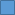 L’Entitat es compromet a donar l'adequada publicitat al caràcter públic de la subvenció durant l’execució del projecte, fent constar el logotip de l’Ajuntament de Cornellà de Llobregat i, a més, podrà fer-se constar la frase “amb el suport de l’Ajuntament de Cornellà de Llobregat”, documentació que s’aportarà en el moment de la justificació d’acord amb la documentació gràfica detallada a l’annex J-4 de justificació DADES DE LA CONTRAPART PROJECTES: ANTECEDENTS, CONTEXT I JUSTIFICACIÓ PROJECTES DE COOPERACIÓ (Cal explicar els projectes realitzats per l’entitat en els darrers tres anys)ANTECEDENTS (Cal explicar la història de l’acció, com i qui va identificar el problema i va formular el projecte)CONTEXT (Cal exposar el context socioeconòmic i polític de la zona. Descriure la problemàtica detectada i reflectir altres programes vinculats)JUSTIFICACIÓ (Cal descriure la necessitat de realitzar el projecte proposat, com a resposta a la problemàtica identificada) OBJECTIUS I RESULTATS ESPERATSOBJECTIU/S GLOBAL/S DE DESENVOLUPAMENT (Objectius generals als quals contribueix el projecte)OBJECTIU/S ESPECÍFIC/S QUE PRETÉN ASSOLIR (Objectius que el projecte pot aconseguir a partir de les seves pròpies activitats i dels seus propis recursos).RESULTATS ESPERATS (R) (Resultats concrets que són necessaris per assolir els objectius específics. S’ha d’indicar quins resultats corresponen a cada u dels objectius específics).RECURSOS HUMANSVIABILITAT I SOSTENIBILITATVIABILITAT (Riscos detectats i mesures preses per evitar-los i poder executar el projecte).SOSTENIBILITAT (Elements que afavoreixen la continuïtat de les accions més enllà de la finalització del projecte, des del punt de vista econòmic i financer. Grau de continuïtat del projecte, un cop l’entitat es retiri).NOMBRE DE BENEFICIARIS.CRITERIS DE SELECCIÓ DELS BENEFICIARIS (Com es seleccionen els beneficiaris del projecte)GRAU D’IMPLICACIÓ I MOTIVACIÓ DELS BENEFICIARIS (com participen en l’execució del projecte i com es motiva la seva participació i implicació en el projecte)TECNOLOGIA UTILITZADA I ADEQUACIÓ AL MEDIIMPACTE MEDIAMBIENTAL. (explicar el grau de respecte i protecció del medi ambient en l’execució del projecte)SEGUIMENT I AVALUACIÓCALENDARI D’EXECUCIÓ DELS PROJECTES Aquest calendari ha de reflectir les activitats previstes a desenvolupar en relació amb els resultats que es pretenen assolir en l´exercici vigent. (Assenyalar els quadres corresponents als mesos)ANNEX S-3(*) L’import total de les despeses ha de coincidir amb l’import total dels ingressos. No són subvencionables les despeses d’inversió que són aquells amb una vida útil que va més enllà d’un any, que poden ser susceptibles d’amortització i que no es consumeixen íntegrament dintre de l’activitat subvencionada, i a més a més quan el seu valor unitari sigui superior a 100,00 euros (IVA inclòs) i quan s’adquireixen per lots i el seu cost superi els 300,00 euros (IVA inclòs)(1) Les despeses indirectes imputades a l’Ajuntament no podran excedir el 8% de l’import total de la subvenció atorgada.(2) L’import total de les despeses ha de coincidir amb l’import total dels ingressos.Annex núm. S-4DECLARACIÓ RESPONSABLE D’ESTAR AL CORRENT DE LES OBLIGACIONS AMB L’AGENCIA TRIBUTÀRIA I AMB LA SEGURETAT SOCIAL(S’haurà de marcar una de les dues caselles): Sota la meva responsabilitat, declaro que l’entitat que represento NO ESTÀ OBLIGADA A LA PRESENTACIÓ DE LA SEGÜENT DOCUMENTACIÓ i que disposa de la documentació que així ho acredita i que es compromet a mantenir el seu compliment durant el període de temps que duri aquest reconeixement: Certificat positiu de l’Agència Tributària, ja que l’entitat compleix tots els requisits següents:No exerceix activitat subjecta a l’IAENo està obligada a la presentació de declaració de l’Impost de SocietatsNo està obligada a la presentació periòdica de l’IVANo ha efectuat, en els 12 mesos anteriors a aquesta data, retencions per IRPF a professionals.Certificat positiu de la Tresoreria General de la Seguretat Social, ja que l’entitat compleix tots els requisits següents:No té treballadors/res.No està inscrita al règim de la Seguretat Social. Sota la meva responsabilitat, declaro que l’entitat que represento es troba al corrent de les seves obligacions tributàries i amb la seguretat social, que aquesta declaració substitueix la presentació dels corresponents certificats acreditatius per tractar-se d’una subvenció d’import NO superior a 3.000,- € i que disposa de la documentació que així ho acredita i que es compromet a mantenir el seu compliment durant el període de temps que duri aquest reconeixement.Annex núm. S-5FITXA SOL·LICITUD DE TRANSFERÈNCIA BANCÀRIA PER A PAGAMENTS DE L’AJUNTAMENT A CREDITORS PARTICULARS Sota la meva responsabilitat aquestes dades corresponen al compte corrent o a la llibreta d’estalvis oberts a nom de l’entitat que represento.A ___________________, _____ de ______________________de 20__D'acord amb la Llei 3/2018, de 5 de desembre, de Protecció de Dades i Garantia dels Drets Digitals,  i el Reglament 2016/679 del Parlament Europeu i del Consell, de 27 d’abril del 2016, s'informa a la persona interessada que les dades facilitades seran incloses en el corresponent fitxer automatitzat de l’Ajuntament pel seu tractament informàtic. Així mateix s'informa de la possibilitat d'exercir els seus drets, d'accés, rectificació, cancel·lació i oposició en els termes inclosos a la legislació vigent, mitjançant escrit presentat en el Registre General de l'Ajuntament.Autoritzo a l'Ajuntament, en l'àmbit de les seves competències, a fer ús de les dades personals facilitades per la tramesa d'informació general o específica que pugui ser del meu interès.ANNEX J-1NOTA: AMB LA PRESENTACIO TELEMÀTICA D’AQUEST FORMULARI JA QUEDA REGISTRADA LA VOSTRA SIGNATURA ELECTRÒNICA.NOMÉS EN EL CAS EXTRAORDINARI QUE PRESENTEU LA SOL·LICITUD EN PAPER SIGNEU TOTS ELS FULLS La persona que actua en nom i representació de l’Entitat sol·licitant DECLARA:En cas de persona jurídica que ostenta el càrrec  de President/a entre les seves funcions figura la de justificar les subvencions. En cas de no ser el/la president/a, la persona que signi, està en possessió dels poders o autorització atorgat al seu favor  que li faculta per presentar aquesta justificació telemàticament.Que el projecte objecte de la subvenció concedida s’ha realitzat de conformitat amb les condicions imposades en la concessió i amb el projecte i el pressupost presentats que s’adjuntaven a la sol·licitud de subvenció.Que les dades i documents relacionats en aquesta justificació són certs/es i justifiquen la totalitat de les despeses realitzades. Que la quantia de les subvencions municipals juntament amb altres fons de financiació per aquest projecte no supera el cost total del projecte.Que en cas de haver sol·licitat altres subvencions i/o ajuts privats per aquest projecte quedaràn reflectits al pressupost presentat de justificació. Que compleix i accepta la normativa general vigent reguladora de subvencions.Que l’entitat esta al corrent de la justificació de totes les subvencions rebudes de l’Ajuntament de Cornellà de Llobregat i que no es troba en cap  dels supòsits de reintegrament previstos a l’article 37 de la Llei 38/2003, de 17 de novembre, general de subvencions.Que es compromet a presentar qualsevol documentació acreditativa d’aquets extrems en forma i termini que sigui requerits per l’òrgan gestor. Que es faci servir la direcció electrònica que consta en aquest document de sol·licitud com a mitjà de comunicació amb l’Ajuntament de Cornellà de Llobregat, d’acord amb l’article 14 de la Llei 39/2015, d’1 d’octubre, de règim jurídic de les administracions públiques i del procediment administratiu comú.Que el contingut de la documentació de justificació presentada a l’Ajuntament, així com qualsevol documentació aportada amb posterioritat, coincideix plenament amb la documentació original que obra en el meu poder.  Que l'entitat disposa de la documentació que acredita les dades que figuren en els apartats següents, i es compromet a conservar el documents justificatius mentre puguin ser objecte de les actuacions i control.Que les despeses de desplaçaments d’avió o tren utilitzades per a la justificació corresponen a persones de l’entitat beneficiaria o l’entitat receptora de la cooperació en el destí, imprescindibles per al desenvolupament del projecte.Que s’ha realitzat l’adequada publicitat al caràcter públic de la subvenció atorgada, d’acord amb la documentació gràfica detallada de l’annex J-4 aportada juntament amb la documentació de justificació.Que l’import de les factures/nòmines imputades a la present justificació no s’utilitzarà per justificar cap altra subvenció, impossibilitant, d’aquesta forma, la concurrència de subvencions.Que a continuació es relacionen totes factures corresponents als diferents conceptes de despeses del projecte. Les factures que apareixen marcades amb una X són les que s’imputen a la subvenció atorgada per l’Ajuntament de Cornellà de Llobregat i de les quals s’adjunten les factures i rebuts justificatius del pagament. El total de les factures corresponents a la despesa a justificar a aquest Ajuntament, ha de ser i gual o superior a l'import atorgat, en cas contrari procedeix reintegrament. Que a continuació és relacionen totes les nòmines destinades al projecte. Les nòmines que apareixen marcades amb una X són les que s´imputen a la subvenció atorgada, per l´Ajuntament de Cornellà de Llobregat i de les quals s´adjunten les nòmines, els corresponents documents Relació Nominal de Treballadors (TC2) i Rebut de Liquidació de Cotitzacions (TC1) i els documents acreditatius declarats a l´Agència Tributaria, així com els justificants de pagament de les depeses que apareixen marcades amb X en la columna “IMPUTADA A L´AJUNTAMENT DE CORNELLÀ”.ANNEX J-2MEMÒRIA DEL PROJECTE DE COOPERACIÓ PER A LA SOLIDARITAT DESCRIPCIÓ DEL PROJECTE DESENVOLUPAT DADES DEL PROJECTE:DESCRIPCIÓ DE LES ACTIVITATS DE SENSIBILITZACIÓ REALITZADES. Obligació de realitzar com a mínim una activitat de sensibilització a Cornellà, del projecte de cooperació subvencionat que es desenvolupi. No comptarà com a tal, l’assistència a la Fira de la Solidaritat per a la cooperació a Cornellà, a la que estaran obligats a assistir les entitats que rebin subvenció de l’Ajuntament de Cornellà de Llobregat.TIPUS DE PROJECTE REALITZAT: Confirmar si el projecte realitzat es:AVALUACIÓCOMENTARIS(Desviacions produïdes, correccions previstes i la seva justificació)MATERIAL GRÀFIC(Posar les fotografies)(Adjuntar un CD on aparegui en el muntatge, el suport de l’Ajuntament de Cornellà de Llobregat, amb el logotip)ANNEX J-3MEMÒRIA  DE  LA  RELACIÓ  DE  DESPESES I D’INGRESSOS  DE REALITZACIÓ  DEL  PROJECTE  DE COOPERACIÓ – (*) L’import total de les despeses ha de coincidir amb l’import total dels ingressos. No són subvencionables les despeses d’inversió que són aquells amb una vida útil que va més enllà d’un any, que poden ser susceptibles d’amortització i que no es consumeixen íntegrament dintre de l’activitat subvencionada, i a més quan el seu valor unitari sigui superior a 100,00 euros (IVA inclòs), i quan s’adquireixen per lots i el seu cost superi els 300,00 euros (IVA inclòs).Les despeses indirectes imputades a l'Ajuntament no podran excedir del 8% de l'import total de la subvenció atorgada..Afegir les caselles necessàries en funció dels conceptes i les factures que es relacionin a continuació:Adaptar la taula a la fiscalitat de cada país(Afegir els mesos necessaris)Annex núm. J-4DADES DE LA PUBLICITAT DEL FINANÇAMENT PÚBLIC DEL PROJECTE (ha de constar el logotip de l’Ajuntament, i, a més, podrà fer-se constar la frase “amb el suport de l’Ajuntament de Cornellà de Llobregat”) L’entitat ha realitzat la documentació gràfica que s’assenyala, com a part de la publicitat per anunciar el projecte objecte de la subvenció que ara es justifica:(S’haurà d’adjuntar un exemplar de la publicitat marcada als apartats que es relacionen a continuació)Publicitat gràfica: Anuncis en premsa, revistes, etc. Cartells, fulletons, díptics, programes, etc. Altres.Publicitat audiovisual: Ràdio. TV. Edició de material audiovisual (CD, DVD, etc.) Altres.Material publicitari: Samarretes, gorres, etc. Llibres, vídeos, etc. Altres.Publicitat estàtica: Tanques. Plaques. Altres.5. Xarxes socials Xarxes socials.Annex núm. J-5RETRIBUCIONS DELS ÒRGANS DE DIRECCIÓ O D’ADMINISTRACIÓ DE L’ENTITAT BENEFICIÀRIA (només per a persones jurídiques amb subvencions per un import superior a 10.000€)ANNEX J-6TIPUS DE CANVI DE MONEDA Actuant com a legal representant  de l’entitat, el tipus de canvi de la moneda de  (indicar el nom de la moneda del país d’origen del projecte i amb la qual s’han pagat les factures)       a euros, fixat el dia      , en que l’Ajuntament de Cornellà de Llobregat va efectuar el pagament de la subvenció que ara es justifica era de      , segons s’acredita mitjançant certificació que s’adjunta emesa el dia       per l’entitat bancària denominada      , oficina       ubicada a       de      , o document fefaentment legal del tipus de canvi de moneda.President/ta: Regidor/a delegat/da de Polítiques Comunitàries, adscrit a l´àrea de Polítiques Mediambientals i Comunitàries.Vocals:Cap de l´Àrea de Gestió de Cultura, Joventut, Cooperació i Solidaritat. Un responsable de l’Àrea de Gestió Administrativa General.Coordinadora de Joventut, Solidaritat i Cooperació.Secretari/àriaSecretari/ària de la Corporació o funcionari/ària en qui delegui.Interventor/aInterventor/a de la Corporació o funcionari/ària en qui delegui.Punts MàximsValoració de la incidència en el municipi segons la participació en activitats ciutadanes.10Experiència de l’entitat en projectes de desenvolupament. 5Activitats de difusió i sensibilització sobre el projecte adreçades als ciutadans i ciutadanes de Cornellà de Llobregat i activitats de sensibilització en general realitzades durant l'últim any10Nivell d’autofinançament. Capacitat de captació de recursos aliens als ajuts públics.5Participació activa en el Consell Municipal de Cooperació i Solidaritat.5Valoració dels objectius assolits en projectes i activitats de sensibilització en matèria de cooperació al desenvolupament, subvencionats per l’Ajuntament de Cornellà, en l’any anterior al de la sol·licitud presentada.5EN RELACIÓ AMB EL PROJECTE DE SOLIDARITAT (fins a 60 punts).Punts MàximsCriteris geogràfics. Valoració dels projectes amb incidència en països en vies de desenvolupament o qualsevol altra zona necessitada d’ajut d’emergència o reconstrucció per conflictes bèl·lics o desastres naturals 10Interrelació entre l'entitat sol·licitant i la contrapart: es valorarà que quedi demostrat el vincle existent entre l'entitat i la seva contrapart, de manera que es pugui evidenciar l'experiència i trajectòria de treball conjunt entre aquestes.5Beneficiaris/es del projecte: Cal valorar el tipus de beneficiaris/es, tot prioritzant els col·lectius doblement oprimits, així com el seu grau de participació en el cicle del projecte: identificació, planificació, execució, seguiment i avaluació del projecte, i el seu grau de compromís i d'implicació en l'acció prevista. Els beneficiaris hauran d'estar clarament definits en directes / indirectes / perjudicats / exclosos, i agregats per categories (sexe, edat i altres rellevants pel projecte).10Projectes adreçats a dones: Es valorarà que les dones siguin les principals beneficiàries directes, que participin activament en la gestió del projecte i que aquest tingui perspectiva de gènere5Projecte presentat conjuntament per vàries entitats que compleixin els requisits establerts en el punt 7 d’aquest document. En aquest cas les entitats sol·licitants hauran d’aportar un document subscrit per totes elles que certifiqui la voluntat de concórrer conjuntament a aquesta convocatòria de subvencions.10Coherència i planificació: Es valora la coherència respecte als objectius i resultats esperats. Per aconseguir aquesta coherència s'ha de tenir clar el pla d'activitats, el calendari d'execució i el pressupost desglossat. Es valorarà que es presenti un arbre de problemes i un arbre d’objectius. Un projecte és coherent i està ben planificat quan hi ha relació entre els resultats esperats, els objectius plantejats, les activitats proposades i els recursos necessaris per assolir-los, en un període de temps determinat i seguint un pla de treball. Es tindrà en compte la relació o integració amb altres projectes complementaris a la zona, promoguts per altres institucions o entitats. El projecte ha de presentar elements de seguiment i avaluació adequats i suficients.10Viabilitat: Ha d'estar garantit l'entorn polític favorable pel desenvolupament del projecte, i el recolzament de les autoritats públiques locals, així com l'ús de mètodes i mitjans tècnics que permetin aprofitar els recursos materials, tècnics i humans de les comunitats beneficiàries. Amb aquest requisit es pretén fomentar l'autogestió, autonomia i autosuficiència per tal de no introduir noves formes de dependència econòmica i cultural. Evidentment, també s'ha de garantir l'execució del projecte per part de l'entitat sol·licitant, així com la viabilitat econòmic-financera. Un projecte és viable quan, un cop finalitzat l’ajut extern, els objectius assolits poden continuar beneficiant els grups receptors, els quals assumeixen la continuïtat del projecte. En aquest sentit, s'ha de demostrar que els beneficiaris de l’ajut poden i volen continuar treballant en la realització dels objectius de l’ajut.10                            SOL·LICITUD DE SUBVENCIÓ COOPERACIÓ A LA SOLIDARITAT                 Annex núm. S-1                            SOL·LICITUD DE SUBVENCIÓ COOPERACIÓ A LA SOLIDARITAT                 Annex núm. S-1                            SOL·LICITUD DE SUBVENCIÓ COOPERACIÓ A LA SOLIDARITAT                 Annex núm. S-1                            SOL·LICITUD DE SUBVENCIÓ COOPERACIÓ A LA SOLIDARITAT                 Annex núm. S-1                            SOL·LICITUD DE SUBVENCIÓ COOPERACIÓ A LA SOLIDARITAT                 Annex núm. S-1                            SOL·LICITUD DE SUBVENCIÓ COOPERACIÓ A LA SOLIDARITAT                 Annex núm. S-1                            SOL·LICITUD DE SUBVENCIÓ COOPERACIÓ A LA SOLIDARITAT                 Annex núm. S-1                            SOL·LICITUD DE SUBVENCIÓ COOPERACIÓ A LA SOLIDARITAT                 Annex núm. S-1                            SOL·LICITUD DE SUBVENCIÓ COOPERACIÓ A LA SOLIDARITAT                 Annex núm. S-1                            SOL·LICITUD DE SUBVENCIÓ COOPERACIÓ A LA SOLIDARITAT                 Annex núm. S-1                            SOL·LICITUD DE SUBVENCIÓ COOPERACIÓ A LA SOLIDARITAT                 Annex núm. S-1                            SOL·LICITUD DE SUBVENCIÓ COOPERACIÓ A LA SOLIDARITAT                 Annex núm. S-1                            SOL·LICITUD DE SUBVENCIÓ COOPERACIÓ A LA SOLIDARITAT                 Annex núm. S-1                            SOL·LICITUD DE SUBVENCIÓ COOPERACIÓ A LA SOLIDARITAT                 Annex núm. S-1                            SOL·LICITUD DE SUBVENCIÓ COOPERACIÓ A LA SOLIDARITAT                 Annex núm. S-11. DADES DE L’ENTITAT1. DADES DE L’ENTITAT1. DADES DE L’ENTITAT1. DADES DE L’ENTITAT1. DADES DE L’ENTITAT1. DADES DE L’ENTITAT1. DADES DE L’ENTITAT1. DADES DE L’ENTITAT1. DADES DE L’ENTITAT1. DADES DE L’ENTITAT1. DADES DE L’ENTITAT1. DADES DE L’ENTITAT1. DADES DE L’ENTITAT1. DADES DE L’ENTITAT1. DADES DE L’ENTITATEntitatEntitatCIFCIFDomicili socialDomicili socialLocalitatLocalitatCPCPNúm. Registre mpal. entitatNúm. Registre mpal. entitatTel.Tel.MòbilMòbilFaxFaxAdreça electrònicaAdreça electrònicaADREÇA ELECTRÒNICA (a efectes de notificació)ADREÇA ELECTRÒNICA (a efectes de notificació)2. DADES REPRESENTANT LEGAL (PRESIDENT/A) DE L’ENTITAT SOL·LICITANT2. DADES REPRESENTANT LEGAL (PRESIDENT/A) DE L’ENTITAT SOL·LICITANT2. DADES REPRESENTANT LEGAL (PRESIDENT/A) DE L’ENTITAT SOL·LICITANT2. DADES REPRESENTANT LEGAL (PRESIDENT/A) DE L’ENTITAT SOL·LICITANT2. DADES REPRESENTANT LEGAL (PRESIDENT/A) DE L’ENTITAT SOL·LICITANT2. DADES REPRESENTANT LEGAL (PRESIDENT/A) DE L’ENTITAT SOL·LICITANT2. DADES REPRESENTANT LEGAL (PRESIDENT/A) DE L’ENTITAT SOL·LICITANT2. DADES REPRESENTANT LEGAL (PRESIDENT/A) DE L’ENTITAT SOL·LICITANT2. DADES REPRESENTANT LEGAL (PRESIDENT/A) DE L’ENTITAT SOL·LICITANT2. DADES REPRESENTANT LEGAL (PRESIDENT/A) DE L’ENTITAT SOL·LICITANT2. DADES REPRESENTANT LEGAL (PRESIDENT/A) DE L’ENTITAT SOL·LICITANT2. DADES REPRESENTANT LEGAL (PRESIDENT/A) DE L’ENTITAT SOL·LICITANT2. DADES REPRESENTANT LEGAL (PRESIDENT/A) DE L’ENTITAT SOL·LICITANT2. DADES REPRESENTANT LEGAL (PRESIDENT/A) DE L’ENTITAT SOL·LICITANT2. DADES REPRESENTANT LEGAL (PRESIDENT/A) DE L’ENTITAT SOL·LICITANTNom i cognoms DNIDNIDomicili LocalitatLocalitatCPCPCPCPTelèfonMòbilMòbilADREÇA ELECTRÒNICA (a efectes de notificació)ADREÇA ELECTRÒNICA (a efectes de notificació)ADREÇA ELECTRÒNICA (a efectes de notificació)ADREÇA ELECTRÒNICA (a efectes de notificació)3. DADES DE LA SUBVENCIÓ3. DADES DE LA SUBVENCIÓ3. DADES DE LA SUBVENCIÓ3. DADES DE LA SUBVENCIÓ3. DADES DE LA SUBVENCIÓ3. DADES DE LA SUBVENCIÓ3. DADES DE LA SUBVENCIÓ3. DADES DE LA SUBVENCIÓ3. DADES DE LA SUBVENCIÓ3. DADES DE LA SUBVENCIÓ3. DADES DE LA SUBVENCIÓ3. DADES DE LA SUBVENCIÓ3. DADES DE LA SUBVENCIÓ3. DADES DE LA SUBVENCIÓ3. DADES DE LA SUBVENCIÓTÍTOL CONVOCATÒRIA             TÍTOL CONVOCATÒRIA             TÍTOL CONVOCATÒRIA             Projectes de Cooperació a la solidaritatProjectes de Cooperació a la solidaritatProjectes de Cooperació a la solidaritatProjectes de Cooperació a la solidaritatProjectes de Cooperació a la solidaritatProjectes de Cooperació a la solidaritatProjectes de Cooperació a la solidaritatProjectes de Cooperació a la solidaritatProjectes de Cooperació a la solidaritatProjectes de Cooperació a la solidaritatProjectes de Cooperació a la solidaritatProjectes de Cooperació a la solidaritatTITOL DEL PROJECTETITOL DEL PROJECTETITOL DEL PROJECTEANY            ANY            ANY            IMPORT SOL·LICITATIMPORT SOL·LICITATIMPORT SOL·LICITAT		             EUROS		             EUROS		             EUROS		             EUROS		             EUROS		             EUROS		             EUROS		             EUROS		             EUROS		             EUROS		             EUROS		             EUROSAdjunto la documentació següent: (Fer un click  a la documentació que s’adjunta)Fotocòpia del DNI/NIE, del/de la sol·licitant i/o del representant legal.Fotocòpia del Codi d'Identificació Fiscal (CIF) de l’entitat peticionària. Fitxa tècnica del projecte pel qual es demana la subvenció (annex núm. S-2).Pressupost previst per al projecte pel que es demana la subvenció (annex núm. S-3)Sol·licitud de transferència bancària. Aquesta no serà necessària quan l’entitat ja tingui domiciliat l’ingrés d’altres subvencions (annex núm. S-5).Altres (especificar)........................................................................................................................................La presentació de la sol·licitud comportarà l’autorització a l’Ajuntament de Cornellà de Llobregat perquè pugui obtenir l’acreditació d’estar al corrent del compliment de les obligacions amb l’AEAT i la TGSS a través de certificats telemàtics.En el cas que el sol·licitant vulgui denegar el consentiment d’accés a l’Ajuntament de Cornellà de Llobregat als esmentat certificats telemàtics, haurà de marcar la següent casella     (Reial Decret 887/2006, de 21 de juliol, pel qual s’aprova el Reglament de la Llei 38/2003, de 17 de novembre, General de Subvencions).En aquest supòsit, els sol·licitants HAURAN DE MARCAR una de les següents opcions i aportar la documentació corresponent: Certificats de l’Agència Tributària i de la Tresoreria de la Seguretat Social d’estar al corrent de les seves obligacions. Declaració responsable del compliment i d’estar al corrent de les obligacions fiscals i amb la seguretat social (annex núm. S-4) Adjunto la documentació següent: (Fer un click  a la documentació que s’adjunta)Fotocòpia del DNI/NIE, del/de la sol·licitant i/o del representant legal.Fotocòpia del Codi d'Identificació Fiscal (CIF) de l’entitat peticionària. Fitxa tècnica del projecte pel qual es demana la subvenció (annex núm. S-2).Pressupost previst per al projecte pel que es demana la subvenció (annex núm. S-3)Sol·licitud de transferència bancària. Aquesta no serà necessària quan l’entitat ja tingui domiciliat l’ingrés d’altres subvencions (annex núm. S-5).Altres (especificar)........................................................................................................................................La presentació de la sol·licitud comportarà l’autorització a l’Ajuntament de Cornellà de Llobregat perquè pugui obtenir l’acreditació d’estar al corrent del compliment de les obligacions amb l’AEAT i la TGSS a través de certificats telemàtics.En el cas que el sol·licitant vulgui denegar el consentiment d’accés a l’Ajuntament de Cornellà de Llobregat als esmentat certificats telemàtics, haurà de marcar la següent casella     (Reial Decret 887/2006, de 21 de juliol, pel qual s’aprova el Reglament de la Llei 38/2003, de 17 de novembre, General de Subvencions).En aquest supòsit, els sol·licitants HAURAN DE MARCAR una de les següents opcions i aportar la documentació corresponent: Certificats de l’Agència Tributària i de la Tresoreria de la Seguretat Social d’estar al corrent de les seves obligacions. Declaració responsable del compliment i d’estar al corrent de les obligacions fiscals i amb la seguretat social (annex núm. S-4) Adjunto la documentació següent: (Fer un click  a la documentació que s’adjunta)Fotocòpia del DNI/NIE, del/de la sol·licitant i/o del representant legal.Fotocòpia del Codi d'Identificació Fiscal (CIF) de l’entitat peticionària. Fitxa tècnica del projecte pel qual es demana la subvenció (annex núm. S-2).Pressupost previst per al projecte pel que es demana la subvenció (annex núm. S-3)Sol·licitud de transferència bancària. Aquesta no serà necessària quan l’entitat ja tingui domiciliat l’ingrés d’altres subvencions (annex núm. S-5).Altres (especificar)........................................................................................................................................La presentació de la sol·licitud comportarà l’autorització a l’Ajuntament de Cornellà de Llobregat perquè pugui obtenir l’acreditació d’estar al corrent del compliment de les obligacions amb l’AEAT i la TGSS a través de certificats telemàtics.En el cas que el sol·licitant vulgui denegar el consentiment d’accés a l’Ajuntament de Cornellà de Llobregat als esmentat certificats telemàtics, haurà de marcar la següent casella     (Reial Decret 887/2006, de 21 de juliol, pel qual s’aprova el Reglament de la Llei 38/2003, de 17 de novembre, General de Subvencions).En aquest supòsit, els sol·licitants HAURAN DE MARCAR una de les següents opcions i aportar la documentació corresponent: Certificats de l’Agència Tributària i de la Tresoreria de la Seguretat Social d’estar al corrent de les seves obligacions. Declaració responsable del compliment i d’estar al corrent de les obligacions fiscals i amb la seguretat social (annex núm. S-4) Adjunto la documentació següent: (Fer un click  a la documentació que s’adjunta)Fotocòpia del DNI/NIE, del/de la sol·licitant i/o del representant legal.Fotocòpia del Codi d'Identificació Fiscal (CIF) de l’entitat peticionària. Fitxa tècnica del projecte pel qual es demana la subvenció (annex núm. S-2).Pressupost previst per al projecte pel que es demana la subvenció (annex núm. S-3)Sol·licitud de transferència bancària. Aquesta no serà necessària quan l’entitat ja tingui domiciliat l’ingrés d’altres subvencions (annex núm. S-5).Altres (especificar)........................................................................................................................................La presentació de la sol·licitud comportarà l’autorització a l’Ajuntament de Cornellà de Llobregat perquè pugui obtenir l’acreditació d’estar al corrent del compliment de les obligacions amb l’AEAT i la TGSS a través de certificats telemàtics.En el cas que el sol·licitant vulgui denegar el consentiment d’accés a l’Ajuntament de Cornellà de Llobregat als esmentat certificats telemàtics, haurà de marcar la següent casella     (Reial Decret 887/2006, de 21 de juliol, pel qual s’aprova el Reglament de la Llei 38/2003, de 17 de novembre, General de Subvencions).En aquest supòsit, els sol·licitants HAURAN DE MARCAR una de les següents opcions i aportar la documentació corresponent: Certificats de l’Agència Tributària i de la Tresoreria de la Seguretat Social d’estar al corrent de les seves obligacions. Declaració responsable del compliment i d’estar al corrent de les obligacions fiscals i amb la seguretat social (annex núm. S-4) Adjunto la documentació següent: (Fer un click  a la documentació que s’adjunta)Fotocòpia del DNI/NIE, del/de la sol·licitant i/o del representant legal.Fotocòpia del Codi d'Identificació Fiscal (CIF) de l’entitat peticionària. Fitxa tècnica del projecte pel qual es demana la subvenció (annex núm. S-2).Pressupost previst per al projecte pel que es demana la subvenció (annex núm. S-3)Sol·licitud de transferència bancària. Aquesta no serà necessària quan l’entitat ja tingui domiciliat l’ingrés d’altres subvencions (annex núm. S-5).Altres (especificar)........................................................................................................................................La presentació de la sol·licitud comportarà l’autorització a l’Ajuntament de Cornellà de Llobregat perquè pugui obtenir l’acreditació d’estar al corrent del compliment de les obligacions amb l’AEAT i la TGSS a través de certificats telemàtics.En el cas que el sol·licitant vulgui denegar el consentiment d’accés a l’Ajuntament de Cornellà de Llobregat als esmentat certificats telemàtics, haurà de marcar la següent casella     (Reial Decret 887/2006, de 21 de juliol, pel qual s’aprova el Reglament de la Llei 38/2003, de 17 de novembre, General de Subvencions).En aquest supòsit, els sol·licitants HAURAN DE MARCAR una de les següents opcions i aportar la documentació corresponent: Certificats de l’Agència Tributària i de la Tresoreria de la Seguretat Social d’estar al corrent de les seves obligacions. Declaració responsable del compliment i d’estar al corrent de les obligacions fiscals i amb la seguretat social (annex núm. S-4) Adjunto la documentació següent: (Fer un click  a la documentació que s’adjunta)Fotocòpia del DNI/NIE, del/de la sol·licitant i/o del representant legal.Fotocòpia del Codi d'Identificació Fiscal (CIF) de l’entitat peticionària. Fitxa tècnica del projecte pel qual es demana la subvenció (annex núm. S-2).Pressupost previst per al projecte pel que es demana la subvenció (annex núm. S-3)Sol·licitud de transferència bancària. Aquesta no serà necessària quan l’entitat ja tingui domiciliat l’ingrés d’altres subvencions (annex núm. S-5).Altres (especificar)........................................................................................................................................La presentació de la sol·licitud comportarà l’autorització a l’Ajuntament de Cornellà de Llobregat perquè pugui obtenir l’acreditació d’estar al corrent del compliment de les obligacions amb l’AEAT i la TGSS a través de certificats telemàtics.En el cas que el sol·licitant vulgui denegar el consentiment d’accés a l’Ajuntament de Cornellà de Llobregat als esmentat certificats telemàtics, haurà de marcar la següent casella     (Reial Decret 887/2006, de 21 de juliol, pel qual s’aprova el Reglament de la Llei 38/2003, de 17 de novembre, General de Subvencions).En aquest supòsit, els sol·licitants HAURAN DE MARCAR una de les següents opcions i aportar la documentació corresponent: Certificats de l’Agència Tributària i de la Tresoreria de la Seguretat Social d’estar al corrent de les seves obligacions. Declaració responsable del compliment i d’estar al corrent de les obligacions fiscals i amb la seguretat social (annex núm. S-4) Adjunto la documentació següent: (Fer un click  a la documentació que s’adjunta)Fotocòpia del DNI/NIE, del/de la sol·licitant i/o del representant legal.Fotocòpia del Codi d'Identificació Fiscal (CIF) de l’entitat peticionària. Fitxa tècnica del projecte pel qual es demana la subvenció (annex núm. S-2).Pressupost previst per al projecte pel que es demana la subvenció (annex núm. S-3)Sol·licitud de transferència bancària. Aquesta no serà necessària quan l’entitat ja tingui domiciliat l’ingrés d’altres subvencions (annex núm. S-5).Altres (especificar)........................................................................................................................................La presentació de la sol·licitud comportarà l’autorització a l’Ajuntament de Cornellà de Llobregat perquè pugui obtenir l’acreditació d’estar al corrent del compliment de les obligacions amb l’AEAT i la TGSS a través de certificats telemàtics.En el cas que el sol·licitant vulgui denegar el consentiment d’accés a l’Ajuntament de Cornellà de Llobregat als esmentat certificats telemàtics, haurà de marcar la següent casella     (Reial Decret 887/2006, de 21 de juliol, pel qual s’aprova el Reglament de la Llei 38/2003, de 17 de novembre, General de Subvencions).En aquest supòsit, els sol·licitants HAURAN DE MARCAR una de les següents opcions i aportar la documentació corresponent: Certificats de l’Agència Tributària i de la Tresoreria de la Seguretat Social d’estar al corrent de les seves obligacions. Declaració responsable del compliment i d’estar al corrent de les obligacions fiscals i amb la seguretat social (annex núm. S-4) Adjunto la documentació següent: (Fer un click  a la documentació que s’adjunta)Fotocòpia del DNI/NIE, del/de la sol·licitant i/o del representant legal.Fotocòpia del Codi d'Identificació Fiscal (CIF) de l’entitat peticionària. Fitxa tècnica del projecte pel qual es demana la subvenció (annex núm. S-2).Pressupost previst per al projecte pel que es demana la subvenció (annex núm. S-3)Sol·licitud de transferència bancària. Aquesta no serà necessària quan l’entitat ja tingui domiciliat l’ingrés d’altres subvencions (annex núm. S-5).Altres (especificar)........................................................................................................................................La presentació de la sol·licitud comportarà l’autorització a l’Ajuntament de Cornellà de Llobregat perquè pugui obtenir l’acreditació d’estar al corrent del compliment de les obligacions amb l’AEAT i la TGSS a través de certificats telemàtics.En el cas que el sol·licitant vulgui denegar el consentiment d’accés a l’Ajuntament de Cornellà de Llobregat als esmentat certificats telemàtics, haurà de marcar la següent casella     (Reial Decret 887/2006, de 21 de juliol, pel qual s’aprova el Reglament de la Llei 38/2003, de 17 de novembre, General de Subvencions).En aquest supòsit, els sol·licitants HAURAN DE MARCAR una de les següents opcions i aportar la documentació corresponent: Certificats de l’Agència Tributària i de la Tresoreria de la Seguretat Social d’estar al corrent de les seves obligacions. Declaració responsable del compliment i d’estar al corrent de les obligacions fiscals i amb la seguretat social (annex núm. S-4) Adjunto la documentació següent: (Fer un click  a la documentació que s’adjunta)Fotocòpia del DNI/NIE, del/de la sol·licitant i/o del representant legal.Fotocòpia del Codi d'Identificació Fiscal (CIF) de l’entitat peticionària. Fitxa tècnica del projecte pel qual es demana la subvenció (annex núm. S-2).Pressupost previst per al projecte pel que es demana la subvenció (annex núm. S-3)Sol·licitud de transferència bancària. Aquesta no serà necessària quan l’entitat ja tingui domiciliat l’ingrés d’altres subvencions (annex núm. S-5).Altres (especificar)........................................................................................................................................La presentació de la sol·licitud comportarà l’autorització a l’Ajuntament de Cornellà de Llobregat perquè pugui obtenir l’acreditació d’estar al corrent del compliment de les obligacions amb l’AEAT i la TGSS a través de certificats telemàtics.En el cas que el sol·licitant vulgui denegar el consentiment d’accés a l’Ajuntament de Cornellà de Llobregat als esmentat certificats telemàtics, haurà de marcar la següent casella     (Reial Decret 887/2006, de 21 de juliol, pel qual s’aprova el Reglament de la Llei 38/2003, de 17 de novembre, General de Subvencions).En aquest supòsit, els sol·licitants HAURAN DE MARCAR una de les següents opcions i aportar la documentació corresponent: Certificats de l’Agència Tributària i de la Tresoreria de la Seguretat Social d’estar al corrent de les seves obligacions. Declaració responsable del compliment i d’estar al corrent de les obligacions fiscals i amb la seguretat social (annex núm. S-4) Adjunto la documentació següent: (Fer un click  a la documentació que s’adjunta)Fotocòpia del DNI/NIE, del/de la sol·licitant i/o del representant legal.Fotocòpia del Codi d'Identificació Fiscal (CIF) de l’entitat peticionària. Fitxa tècnica del projecte pel qual es demana la subvenció (annex núm. S-2).Pressupost previst per al projecte pel que es demana la subvenció (annex núm. S-3)Sol·licitud de transferència bancària. Aquesta no serà necessària quan l’entitat ja tingui domiciliat l’ingrés d’altres subvencions (annex núm. S-5).Altres (especificar)........................................................................................................................................La presentació de la sol·licitud comportarà l’autorització a l’Ajuntament de Cornellà de Llobregat perquè pugui obtenir l’acreditació d’estar al corrent del compliment de les obligacions amb l’AEAT i la TGSS a través de certificats telemàtics.En el cas que el sol·licitant vulgui denegar el consentiment d’accés a l’Ajuntament de Cornellà de Llobregat als esmentat certificats telemàtics, haurà de marcar la següent casella     (Reial Decret 887/2006, de 21 de juliol, pel qual s’aprova el Reglament de la Llei 38/2003, de 17 de novembre, General de Subvencions).En aquest supòsit, els sol·licitants HAURAN DE MARCAR una de les següents opcions i aportar la documentació corresponent: Certificats de l’Agència Tributària i de la Tresoreria de la Seguretat Social d’estar al corrent de les seves obligacions. Declaració responsable del compliment i d’estar al corrent de les obligacions fiscals i amb la seguretat social (annex núm. S-4) Adjunto la documentació següent: (Fer un click  a la documentació que s’adjunta)Fotocòpia del DNI/NIE, del/de la sol·licitant i/o del representant legal.Fotocòpia del Codi d'Identificació Fiscal (CIF) de l’entitat peticionària. Fitxa tècnica del projecte pel qual es demana la subvenció (annex núm. S-2).Pressupost previst per al projecte pel que es demana la subvenció (annex núm. S-3)Sol·licitud de transferència bancària. Aquesta no serà necessària quan l’entitat ja tingui domiciliat l’ingrés d’altres subvencions (annex núm. S-5).Altres (especificar)........................................................................................................................................La presentació de la sol·licitud comportarà l’autorització a l’Ajuntament de Cornellà de Llobregat perquè pugui obtenir l’acreditació d’estar al corrent del compliment de les obligacions amb l’AEAT i la TGSS a través de certificats telemàtics.En el cas que el sol·licitant vulgui denegar el consentiment d’accés a l’Ajuntament de Cornellà de Llobregat als esmentat certificats telemàtics, haurà de marcar la següent casella     (Reial Decret 887/2006, de 21 de juliol, pel qual s’aprova el Reglament de la Llei 38/2003, de 17 de novembre, General de Subvencions).En aquest supòsit, els sol·licitants HAURAN DE MARCAR una de les següents opcions i aportar la documentació corresponent: Certificats de l’Agència Tributària i de la Tresoreria de la Seguretat Social d’estar al corrent de les seves obligacions. Declaració responsable del compliment i d’estar al corrent de les obligacions fiscals i amb la seguretat social (annex núm. S-4) Adjunto la documentació següent: (Fer un click  a la documentació que s’adjunta)Fotocòpia del DNI/NIE, del/de la sol·licitant i/o del representant legal.Fotocòpia del Codi d'Identificació Fiscal (CIF) de l’entitat peticionària. Fitxa tècnica del projecte pel qual es demana la subvenció (annex núm. S-2).Pressupost previst per al projecte pel que es demana la subvenció (annex núm. S-3)Sol·licitud de transferència bancària. Aquesta no serà necessària quan l’entitat ja tingui domiciliat l’ingrés d’altres subvencions (annex núm. S-5).Altres (especificar)........................................................................................................................................La presentació de la sol·licitud comportarà l’autorització a l’Ajuntament de Cornellà de Llobregat perquè pugui obtenir l’acreditació d’estar al corrent del compliment de les obligacions amb l’AEAT i la TGSS a través de certificats telemàtics.En el cas que el sol·licitant vulgui denegar el consentiment d’accés a l’Ajuntament de Cornellà de Llobregat als esmentat certificats telemàtics, haurà de marcar la següent casella     (Reial Decret 887/2006, de 21 de juliol, pel qual s’aprova el Reglament de la Llei 38/2003, de 17 de novembre, General de Subvencions).En aquest supòsit, els sol·licitants HAURAN DE MARCAR una de les següents opcions i aportar la documentació corresponent: Certificats de l’Agència Tributària i de la Tresoreria de la Seguretat Social d’estar al corrent de les seves obligacions. Declaració responsable del compliment i d’estar al corrent de les obligacions fiscals i amb la seguretat social (annex núm. S-4) Adjunto la documentació següent: (Fer un click  a la documentació que s’adjunta)Fotocòpia del DNI/NIE, del/de la sol·licitant i/o del representant legal.Fotocòpia del Codi d'Identificació Fiscal (CIF) de l’entitat peticionària. Fitxa tècnica del projecte pel qual es demana la subvenció (annex núm. S-2).Pressupost previst per al projecte pel que es demana la subvenció (annex núm. S-3)Sol·licitud de transferència bancària. Aquesta no serà necessària quan l’entitat ja tingui domiciliat l’ingrés d’altres subvencions (annex núm. S-5).Altres (especificar)........................................................................................................................................La presentació de la sol·licitud comportarà l’autorització a l’Ajuntament de Cornellà de Llobregat perquè pugui obtenir l’acreditació d’estar al corrent del compliment de les obligacions amb l’AEAT i la TGSS a través de certificats telemàtics.En el cas que el sol·licitant vulgui denegar el consentiment d’accés a l’Ajuntament de Cornellà de Llobregat als esmentat certificats telemàtics, haurà de marcar la següent casella     (Reial Decret 887/2006, de 21 de juliol, pel qual s’aprova el Reglament de la Llei 38/2003, de 17 de novembre, General de Subvencions).En aquest supòsit, els sol·licitants HAURAN DE MARCAR una de les següents opcions i aportar la documentació corresponent: Certificats de l’Agència Tributària i de la Tresoreria de la Seguretat Social d’estar al corrent de les seves obligacions. Declaració responsable del compliment i d’estar al corrent de les obligacions fiscals i amb la seguretat social (annex núm. S-4) Adjunto la documentació següent: (Fer un click  a la documentació que s’adjunta)Fotocòpia del DNI/NIE, del/de la sol·licitant i/o del representant legal.Fotocòpia del Codi d'Identificació Fiscal (CIF) de l’entitat peticionària. Fitxa tècnica del projecte pel qual es demana la subvenció (annex núm. S-2).Pressupost previst per al projecte pel que es demana la subvenció (annex núm. S-3)Sol·licitud de transferència bancària. Aquesta no serà necessària quan l’entitat ja tingui domiciliat l’ingrés d’altres subvencions (annex núm. S-5).Altres (especificar)........................................................................................................................................La presentació de la sol·licitud comportarà l’autorització a l’Ajuntament de Cornellà de Llobregat perquè pugui obtenir l’acreditació d’estar al corrent del compliment de les obligacions amb l’AEAT i la TGSS a través de certificats telemàtics.En el cas que el sol·licitant vulgui denegar el consentiment d’accés a l’Ajuntament de Cornellà de Llobregat als esmentat certificats telemàtics, haurà de marcar la següent casella     (Reial Decret 887/2006, de 21 de juliol, pel qual s’aprova el Reglament de la Llei 38/2003, de 17 de novembre, General de Subvencions).En aquest supòsit, els sol·licitants HAURAN DE MARCAR una de les següents opcions i aportar la documentació corresponent: Certificats de l’Agència Tributària i de la Tresoreria de la Seguretat Social d’estar al corrent de les seves obligacions. Declaració responsable del compliment i d’estar al corrent de les obligacions fiscals i amb la seguretat social (annex núm. S-4) Adjunto la documentació següent: (Fer un click  a la documentació que s’adjunta)Fotocòpia del DNI/NIE, del/de la sol·licitant i/o del representant legal.Fotocòpia del Codi d'Identificació Fiscal (CIF) de l’entitat peticionària. Fitxa tècnica del projecte pel qual es demana la subvenció (annex núm. S-2).Pressupost previst per al projecte pel que es demana la subvenció (annex núm. S-3)Sol·licitud de transferència bancària. Aquesta no serà necessària quan l’entitat ja tingui domiciliat l’ingrés d’altres subvencions (annex núm. S-5).Altres (especificar)........................................................................................................................................La presentació de la sol·licitud comportarà l’autorització a l’Ajuntament de Cornellà de Llobregat perquè pugui obtenir l’acreditació d’estar al corrent del compliment de les obligacions amb l’AEAT i la TGSS a través de certificats telemàtics.En el cas que el sol·licitant vulgui denegar el consentiment d’accés a l’Ajuntament de Cornellà de Llobregat als esmentat certificats telemàtics, haurà de marcar la següent casella     (Reial Decret 887/2006, de 21 de juliol, pel qual s’aprova el Reglament de la Llei 38/2003, de 17 de novembre, General de Subvencions).En aquest supòsit, els sol·licitants HAURAN DE MARCAR una de les següents opcions i aportar la documentació corresponent: Certificats de l’Agència Tributària i de la Tresoreria de la Seguretat Social d’estar al corrent de les seves obligacions. Declaració responsable del compliment i d’estar al corrent de les obligacions fiscals i amb la seguretat social (annex núm. S-4) D'acord amb la Llei 3/2018, de 5 de desembre, de Protecció de Dades i Garantia dels Drets Digitals,  i el Reglament 2016/679 del Parlament Europeu i del Consell, de 27 d’abril del 2016, s'informa a la persona interessada que les dades facilitades seran incloses en el corresponent fitxer automatitzat de l’Ajuntament pel seu tractament informàtic. Així mateix s'informa de la possibilitat d'exercir els seus drets, d'accés, rectificació, cancel·lació i oposició en els termes inclosos a la legislació vigent, mitjançant escrit presentat en el Registre General de l'Ajuntament. Autoritzo a l'Ajuntament, en l'àmbit de les seves competències, a fer ús de les dades personals facilitades per la tramesa d'informació general o específica que pugui ser del meu interès.D'acord amb la Llei 3/2018, de 5 de desembre, de Protecció de Dades i Garantia dels Drets Digitals,  i el Reglament 2016/679 del Parlament Europeu i del Consell, de 27 d’abril del 2016, s'informa a la persona interessada que les dades facilitades seran incloses en el corresponent fitxer automatitzat de l’Ajuntament pel seu tractament informàtic. Així mateix s'informa de la possibilitat d'exercir els seus drets, d'accés, rectificació, cancel·lació i oposició en els termes inclosos a la legislació vigent, mitjançant escrit presentat en el Registre General de l'Ajuntament. Autoritzo a l'Ajuntament, en l'àmbit de les seves competències, a fer ús de les dades personals facilitades per la tramesa d'informació general o específica que pugui ser del meu interès.D'acord amb la Llei 3/2018, de 5 de desembre, de Protecció de Dades i Garantia dels Drets Digitals,  i el Reglament 2016/679 del Parlament Europeu i del Consell, de 27 d’abril del 2016, s'informa a la persona interessada que les dades facilitades seran incloses en el corresponent fitxer automatitzat de l’Ajuntament pel seu tractament informàtic. Així mateix s'informa de la possibilitat d'exercir els seus drets, d'accés, rectificació, cancel·lació i oposició en els termes inclosos a la legislació vigent, mitjançant escrit presentat en el Registre General de l'Ajuntament. Autoritzo a l'Ajuntament, en l'àmbit de les seves competències, a fer ús de les dades personals facilitades per la tramesa d'informació general o específica que pugui ser del meu interès.D'acord amb la Llei 3/2018, de 5 de desembre, de Protecció de Dades i Garantia dels Drets Digitals,  i el Reglament 2016/679 del Parlament Europeu i del Consell, de 27 d’abril del 2016, s'informa a la persona interessada que les dades facilitades seran incloses en el corresponent fitxer automatitzat de l’Ajuntament pel seu tractament informàtic. Així mateix s'informa de la possibilitat d'exercir els seus drets, d'accés, rectificació, cancel·lació i oposició en els termes inclosos a la legislació vigent, mitjançant escrit presentat en el Registre General de l'Ajuntament. Autoritzo a l'Ajuntament, en l'àmbit de les seves competències, a fer ús de les dades personals facilitades per la tramesa d'informació general o específica que pugui ser del meu interès.D'acord amb la Llei 3/2018, de 5 de desembre, de Protecció de Dades i Garantia dels Drets Digitals,  i el Reglament 2016/679 del Parlament Europeu i del Consell, de 27 d’abril del 2016, s'informa a la persona interessada que les dades facilitades seran incloses en el corresponent fitxer automatitzat de l’Ajuntament pel seu tractament informàtic. Així mateix s'informa de la possibilitat d'exercir els seus drets, d'accés, rectificació, cancel·lació i oposició en els termes inclosos a la legislació vigent, mitjançant escrit presentat en el Registre General de l'Ajuntament. Autoritzo a l'Ajuntament, en l'àmbit de les seves competències, a fer ús de les dades personals facilitades per la tramesa d'informació general o específica que pugui ser del meu interès.D'acord amb la Llei 3/2018, de 5 de desembre, de Protecció de Dades i Garantia dels Drets Digitals,  i el Reglament 2016/679 del Parlament Europeu i del Consell, de 27 d’abril del 2016, s'informa a la persona interessada que les dades facilitades seran incloses en el corresponent fitxer automatitzat de l’Ajuntament pel seu tractament informàtic. Així mateix s'informa de la possibilitat d'exercir els seus drets, d'accés, rectificació, cancel·lació i oposició en els termes inclosos a la legislació vigent, mitjançant escrit presentat en el Registre General de l'Ajuntament. Autoritzo a l'Ajuntament, en l'àmbit de les seves competències, a fer ús de les dades personals facilitades per la tramesa d'informació general o específica que pugui ser del meu interès.D'acord amb la Llei 3/2018, de 5 de desembre, de Protecció de Dades i Garantia dels Drets Digitals,  i el Reglament 2016/679 del Parlament Europeu i del Consell, de 27 d’abril del 2016, s'informa a la persona interessada que les dades facilitades seran incloses en el corresponent fitxer automatitzat de l’Ajuntament pel seu tractament informàtic. Així mateix s'informa de la possibilitat d'exercir els seus drets, d'accés, rectificació, cancel·lació i oposició en els termes inclosos a la legislació vigent, mitjançant escrit presentat en el Registre General de l'Ajuntament. Autoritzo a l'Ajuntament, en l'àmbit de les seves competències, a fer ús de les dades personals facilitades per la tramesa d'informació general o específica que pugui ser del meu interès.D'acord amb la Llei 3/2018, de 5 de desembre, de Protecció de Dades i Garantia dels Drets Digitals,  i el Reglament 2016/679 del Parlament Europeu i del Consell, de 27 d’abril del 2016, s'informa a la persona interessada que les dades facilitades seran incloses en el corresponent fitxer automatitzat de l’Ajuntament pel seu tractament informàtic. Així mateix s'informa de la possibilitat d'exercir els seus drets, d'accés, rectificació, cancel·lació i oposició en els termes inclosos a la legislació vigent, mitjançant escrit presentat en el Registre General de l'Ajuntament. Autoritzo a l'Ajuntament, en l'àmbit de les seves competències, a fer ús de les dades personals facilitades per la tramesa d'informació general o específica que pugui ser del meu interès.D'acord amb la Llei 3/2018, de 5 de desembre, de Protecció de Dades i Garantia dels Drets Digitals,  i el Reglament 2016/679 del Parlament Europeu i del Consell, de 27 d’abril del 2016, s'informa a la persona interessada que les dades facilitades seran incloses en el corresponent fitxer automatitzat de l’Ajuntament pel seu tractament informàtic. Així mateix s'informa de la possibilitat d'exercir els seus drets, d'accés, rectificació, cancel·lació i oposició en els termes inclosos a la legislació vigent, mitjançant escrit presentat en el Registre General de l'Ajuntament. Autoritzo a l'Ajuntament, en l'àmbit de les seves competències, a fer ús de les dades personals facilitades per la tramesa d'informació general o específica que pugui ser del meu interès.D'acord amb la Llei 3/2018, de 5 de desembre, de Protecció de Dades i Garantia dels Drets Digitals,  i el Reglament 2016/679 del Parlament Europeu i del Consell, de 27 d’abril del 2016, s'informa a la persona interessada que les dades facilitades seran incloses en el corresponent fitxer automatitzat de l’Ajuntament pel seu tractament informàtic. Així mateix s'informa de la possibilitat d'exercir els seus drets, d'accés, rectificació, cancel·lació i oposició en els termes inclosos a la legislació vigent, mitjançant escrit presentat en el Registre General de l'Ajuntament. Autoritzo a l'Ajuntament, en l'àmbit de les seves competències, a fer ús de les dades personals facilitades per la tramesa d'informació general o específica que pugui ser del meu interès.D'acord amb la Llei 3/2018, de 5 de desembre, de Protecció de Dades i Garantia dels Drets Digitals,  i el Reglament 2016/679 del Parlament Europeu i del Consell, de 27 d’abril del 2016, s'informa a la persona interessada que les dades facilitades seran incloses en el corresponent fitxer automatitzat de l’Ajuntament pel seu tractament informàtic. Així mateix s'informa de la possibilitat d'exercir els seus drets, d'accés, rectificació, cancel·lació i oposició en els termes inclosos a la legislació vigent, mitjançant escrit presentat en el Registre General de l'Ajuntament. Autoritzo a l'Ajuntament, en l'àmbit de les seves competències, a fer ús de les dades personals facilitades per la tramesa d'informació general o específica que pugui ser del meu interès.D'acord amb la Llei 3/2018, de 5 de desembre, de Protecció de Dades i Garantia dels Drets Digitals,  i el Reglament 2016/679 del Parlament Europeu i del Consell, de 27 d’abril del 2016, s'informa a la persona interessada que les dades facilitades seran incloses en el corresponent fitxer automatitzat de l’Ajuntament pel seu tractament informàtic. Així mateix s'informa de la possibilitat d'exercir els seus drets, d'accés, rectificació, cancel·lació i oposició en els termes inclosos a la legislació vigent, mitjançant escrit presentat en el Registre General de l'Ajuntament. Autoritzo a l'Ajuntament, en l'àmbit de les seves competències, a fer ús de les dades personals facilitades per la tramesa d'informació general o específica que pugui ser del meu interès.D'acord amb la Llei 3/2018, de 5 de desembre, de Protecció de Dades i Garantia dels Drets Digitals,  i el Reglament 2016/679 del Parlament Europeu i del Consell, de 27 d’abril del 2016, s'informa a la persona interessada que les dades facilitades seran incloses en el corresponent fitxer automatitzat de l’Ajuntament pel seu tractament informàtic. Així mateix s'informa de la possibilitat d'exercir els seus drets, d'accés, rectificació, cancel·lació i oposició en els termes inclosos a la legislació vigent, mitjançant escrit presentat en el Registre General de l'Ajuntament. Autoritzo a l'Ajuntament, en l'àmbit de les seves competències, a fer ús de les dades personals facilitades per la tramesa d'informació general o específica que pugui ser del meu interès.D'acord amb la Llei 3/2018, de 5 de desembre, de Protecció de Dades i Garantia dels Drets Digitals,  i el Reglament 2016/679 del Parlament Europeu i del Consell, de 27 d’abril del 2016, s'informa a la persona interessada que les dades facilitades seran incloses en el corresponent fitxer automatitzat de l’Ajuntament pel seu tractament informàtic. Així mateix s'informa de la possibilitat d'exercir els seus drets, d'accés, rectificació, cancel·lació i oposició en els termes inclosos a la legislació vigent, mitjançant escrit presentat en el Registre General de l'Ajuntament. Autoritzo a l'Ajuntament, en l'àmbit de les seves competències, a fer ús de les dades personals facilitades per la tramesa d'informació general o específica que pugui ser del meu interès.D'acord amb la Llei 3/2018, de 5 de desembre, de Protecció de Dades i Garantia dels Drets Digitals,  i el Reglament 2016/679 del Parlament Europeu i del Consell, de 27 d’abril del 2016, s'informa a la persona interessada que les dades facilitades seran incloses en el corresponent fitxer automatitzat de l’Ajuntament pel seu tractament informàtic. Així mateix s'informa de la possibilitat d'exercir els seus drets, d'accés, rectificació, cancel·lació i oposició en els termes inclosos a la legislació vigent, mitjançant escrit presentat en el Registre General de l'Ajuntament. Autoritzo a l'Ajuntament, en l'àmbit de les seves competències, a fer ús de les dades personals facilitades per la tramesa d'informació general o específica que pugui ser del meu interès.NOTA: AMB LA PRESENTACIO TELEMÀTICA D’AQUEST FORMULARI JA QUEDA REGISTRADA LA VOSTRA SIGNATURA ELECTÒNICANOTA: AMB LA PRESENTACIO TELEMÀTICA D’AQUEST FORMULARI JA QUEDA REGISTRADA LA VOSTRA SIGNATURA ELECTÒNICANOTA: AMB LA PRESENTACIO TELEMÀTICA D’AQUEST FORMULARI JA QUEDA REGISTRADA LA VOSTRA SIGNATURA ELECTÒNICANOTA: AMB LA PRESENTACIO TELEMÀTICA D’AQUEST FORMULARI JA QUEDA REGISTRADA LA VOSTRA SIGNATURA ELECTÒNICANOTA: AMB LA PRESENTACIO TELEMÀTICA D’AQUEST FORMULARI JA QUEDA REGISTRADA LA VOSTRA SIGNATURA ELECTÒNICANOTA: AMB LA PRESENTACIO TELEMÀTICA D’AQUEST FORMULARI JA QUEDA REGISTRADA LA VOSTRA SIGNATURA ELECTÒNICANOTA: AMB LA PRESENTACIO TELEMÀTICA D’AQUEST FORMULARI JA QUEDA REGISTRADA LA VOSTRA SIGNATURA ELECTÒNICANOTA: AMB LA PRESENTACIO TELEMÀTICA D’AQUEST FORMULARI JA QUEDA REGISTRADA LA VOSTRA SIGNATURA ELECTÒNICANOTA: AMB LA PRESENTACIO TELEMÀTICA D’AQUEST FORMULARI JA QUEDA REGISTRADA LA VOSTRA SIGNATURA ELECTÒNICANOTA: AMB LA PRESENTACIO TELEMÀTICA D’AQUEST FORMULARI JA QUEDA REGISTRADA LA VOSTRA SIGNATURA ELECTÒNICANOTA: AMB LA PRESENTACIO TELEMÀTICA D’AQUEST FORMULARI JA QUEDA REGISTRADA LA VOSTRA SIGNATURA ELECTÒNICANOTA: AMB LA PRESENTACIO TELEMÀTICA D’AQUEST FORMULARI JA QUEDA REGISTRADA LA VOSTRA SIGNATURA ELECTÒNICANOTA: AMB LA PRESENTACIO TELEMÀTICA D’AQUEST FORMULARI JA QUEDA REGISTRADA LA VOSTRA SIGNATURA ELECTÒNICANOTA: AMB LA PRESENTACIO TELEMÀTICA D’AQUEST FORMULARI JA QUEDA REGISTRADA LA VOSTRA SIGNATURA ELECTÒNICANOTA: AMB LA PRESENTACIO TELEMÀTICA D’AQUEST FORMULARI JA QUEDA REGISTRADA LA VOSTRA SIGNATURA ELECTÒNICANOMÉS EN EL CAS EXTRAORDINARI QUE PRESENTEU LA SOL·LICITUD EN PAPER SIGNEU TOTS ELS FULLSNOMÉS EN EL CAS EXTRAORDINARI QUE PRESENTEU LA SOL·LICITUD EN PAPER SIGNEU TOTS ELS FULLSNOMÉS EN EL CAS EXTRAORDINARI QUE PRESENTEU LA SOL·LICITUD EN PAPER SIGNEU TOTS ELS FULLSNOMÉS EN EL CAS EXTRAORDINARI QUE PRESENTEU LA SOL·LICITUD EN PAPER SIGNEU TOTS ELS FULLSNOMÉS EN EL CAS EXTRAORDINARI QUE PRESENTEU LA SOL·LICITUD EN PAPER SIGNEU TOTS ELS FULLSNOMÉS EN EL CAS EXTRAORDINARI QUE PRESENTEU LA SOL·LICITUD EN PAPER SIGNEU TOTS ELS FULLSNOMÉS EN EL CAS EXTRAORDINARI QUE PRESENTEU LA SOL·LICITUD EN PAPER SIGNEU TOTS ELS FULLSNOMÉS EN EL CAS EXTRAORDINARI QUE PRESENTEU LA SOL·LICITUD EN PAPER SIGNEU TOTS ELS FULLSNOMÉS EN EL CAS EXTRAORDINARI QUE PRESENTEU LA SOL·LICITUD EN PAPER SIGNEU TOTS ELS FULLSNOMÉS EN EL CAS EXTRAORDINARI QUE PRESENTEU LA SOL·LICITUD EN PAPER SIGNEU TOTS ELS FULLSNOMÉS EN EL CAS EXTRAORDINARI QUE PRESENTEU LA SOL·LICITUD EN PAPER SIGNEU TOTS ELS FULLSNOMÉS EN EL CAS EXTRAORDINARI QUE PRESENTEU LA SOL·LICITUD EN PAPER SIGNEU TOTS ELS FULLSNOMÉS EN EL CAS EXTRAORDINARI QUE PRESENTEU LA SOL·LICITUD EN PAPER SIGNEU TOTS ELS FULLSNOMÉS EN EL CAS EXTRAORDINARI QUE PRESENTEU LA SOL·LICITUD EN PAPER SIGNEU TOTS ELS FULLSNOMÉS EN EL CAS EXTRAORDINARI QUE PRESENTEU LA SOL·LICITUD EN PAPER SIGNEU TOTS ELS FULLSNom entitat:Títol del projecte: Any:Data d’inici :      	Data de finalització:       Ocasional o Puntual: (concretar si només es desenvoluparà durant aquest any) Puntual però que es realitzarà de forma periòdica: (concretar si hi ha la previsió de desenvolupar-lo de forma periòdica, cada certs anys) Projecte amb perspectives de continuïtat en el temps: (concretar si la previsió és que aquest projecte es desenvolupi de forma continuada els propers anys) Es desenvolupa de forma individual Es desenvolupa de forma conjunta amb altres entitats de la ciutat: (concretar el nom de l’altra entitat i descriure la participació de les altres entitats en el programa)Enumeració i descripció de les activitats (especificar si es fan de forma conjunta amb d’altres entitats de la ciutat)Nom de la contrapart:Nom de la contrapart:Adreça:Localitat:Codi Postal:Codi Postal:País:Telèfon:Fax:Fax:Correu electrònic:Correu electrònic:Correu electrònic:Pàgina web:Persona responsable del projecte:Persona responsable del projecte:Persona responsable del projecte:Càrrec: 12341234Per assolir l’objectiu específic 1:R1	     R2	     R3	     Per assolir l’objectiu específic 2:R1	     R2	     R3	     Per assolir l’objectiu específic 3:R1	     R2	     R3	     Per assolir l’objectiu específic ...:Personal de l’entitat sol·licitant:Personal local de la contrapart: Nombre de beneficiaris directes:0Nombre de beneficiaris indirectes:0Indicadors objectivament verificables que permetin mesurar el grau d’assoliment dels resultats esperats de cadascun dels objectius específics plantejats.Objectiu 1:1	     2	     ...	     Objectiu 2: 1	     2	     ...	     Objectiu 3:1	     2	     ...	     Objectiu...:1	     2	     ...	     ACTIVITATS en relació amb els RESULTATS GFMAMJJASONDPRESSUPOST PREVIST PER AL PROJECTE PEL QUAL ES SOL.LICITA LA SUBVENCIÓNom Entitat:      Títol del projecte:      Any:      INGRESSOSImport eurosDESPESESImport euros                                          Despeses Directes                                          Despeses Directes1.Recursos propis1.Recursos propis1. Personal local (propi, contractat)  1. Personal local (propi, contractat)  Quotes socis     Salari BrutEntrades    Seguretat Social EntitatVendes de productes o serveis2. Personal col·laborador extern:2. Personal col·laborador extern:Altres (especificar conceptes i quantitats corresponents)     Personal Col·laborador3. Serveis Professionals:    Professionals externs2. Patrocinadors privats (especificar)4. Manteniment/reparació immobles i infraestructures3. Subvencions públiques (especificar) 5. Material fungible o no inventariable (especificar conceptes i quantitats corresponents)4. Altres subvencions Ajuntament Cornellà de Llobregat - Departaments:  6.Sensibilització5. Altres (especificar conceptes i quantitats corresponents)7. Altres (especificar conceptes i quantitats corresponents)LloguersTransports Desplaçaments (avió/tren, classe turista)Assegurances (directament vinculades al projecte subvencionat)Publicitat i propagandaActuacions, grups.Premis Altres (especificar conceptes i imports)Despeses indirectes Despeses indirectes 6. Subvenció atorgada per l’Ajuntament de Cornellà de Llobregat – Departament de SOLIDARITAT .8.Funcionament 6. Subvenció atorgada per l’Ajuntament de Cornellà de Llobregat – Departament de SOLIDARITAT .9.Subministraments (llum, aigua, gas, telèfon)6. Subvenció atorgada per l’Ajuntament de Cornellà de Llobregat – Departament de SOLIDARITAT .10.Manteniment instal·lacions 6. Subvenció atorgada per l’Ajuntament de Cornellà de Llobregat – Departament de SOLIDARITAT .11.Altres(especificar conceptes i quantitats corresponents)6. Subvenció atorgada per l’Ajuntament de Cornellà de Llobregat – Departament de SOLIDARITAT .6. Subvenció atorgada per l’Ajuntament de Cornellà de Llobregat – Departament de SOLIDARITAT .TOTAL INGRESSOS      (*)TOTAL DESPESES      (*)Nom entitat:Títol Projecte:Any:Nom entitat:Títol Projecte:DADES CREDITOR CLD.N.I. o N.I.FD.N.I. o N.I.FD.N.I. o N.I.FD.N.I. o N.I.FD.N.I. o N.I.FD.N.I. o N.I.FD.N.I. o N.I.FD.N.I. o N.I.FD.N.I. o N.I.FNOM I COGNOM DEL CREDITORNOM I COGNOM DEL CREDITORNOM I COGNOM DEL CREDITORNOM I COGNOM DEL CREDITORNOM I COGNOM DEL CREDITORNOM I COGNOM DEL CREDITORNOM I COGNOM DEL CREDITORNOM I COGNOM DEL CREDITORNOM I COGNOM DEL CREDITORNOM I COGNOM DEL CREDITORNOM I COGNOM DEL CREDITORNOM I COGNOM DEL CREDITORNOM I COGNOM DEL CREDITORNOM I COGNOM DEL CREDITORNOM I COGNOM DEL CREDITORNOM I COGNOM DEL CREDITORNOM I COGNOM DEL CREDITORNOM I COGNOM DEL CREDITORNOM I COGNOM DEL CREDITORNOM I COGNOM DEL CREDITORNOM I COGNOM DEL CREDITORNOM I COGNOM DEL CREDITORDADES CREDITOR DADES CREDITOR CARRER i NÚMEROCARRER i NÚMEROCARRER i NÚMEROCARRER i NÚMEROCARRER i NÚMEROCARRER i NÚMEROCARRER i NÚMEROCARRER i NÚMEROCARRER i NÚMEROCARRER i NÚMEROCARRER i NÚMEROCARRER i NÚMEROCARRER i NÚMEROCARRER i NÚMEROCARRER i NÚMEROCARRER i NÚMEROCARRER i NÚMEROCARRER i NÚMEROCARRER i NÚMEROCARRER i NÚMEROCARRER i NÚMEROCARRER i NÚMEROCARRER i NÚMEROCARRER i NÚMEROCARRER i NÚMEROCARRER i NÚMEROCARRER i NÚMEROCARRER i NÚMEROCARRER i NÚMEROCARRER i NÚMEROCARRER i NÚMEROCARRER i NÚMEROCARRER i NÚMERODADES CREDITOR DADES CREDITOR CODI POSTALCODI POSTALCODI POSTALCODI POSTALCODI POSTALMUNICIPIMUNICIPIMUNICIPIMUNICIPIMUNICIPIMUNICIPIMUNICIPIMUNICIPIMUNICIPIMUNICIPIMUNICIPIMUNICIPIMUNICIPIMUNICIPIMUNICIPIMUNICIPIMUNICIPIMUNICIPIMUNICIPIMUNICIPIMUNICIPIMUNICIPIMUNICIPIMUNICIPIMUNICIPIMUNICIPIMUNICIPIPROVINCIADADES CREDITOR DADES TRANSFERÈNCIA Codi Bancari IBANCodi Bancari IBANCodi Bancari IBANCodi Bancari IBANCodi Bancari IBANCodi Bancari IBANCodi Bancari IBANCodi Bancari IBANCodi Bancari IBANCodi Bancari IBANCodi Bancari IBANCodi Bancari IBANCodi Bancari IBANCodi Bancari IBANCodi Bancari IBANCodi Bancari IBANCodi Bancari IBANCodi Bancari IBANCodi Bancari IBANCodi Bancari IBANCodi Bancari IBANCodi Bancari IBANCodi Bancari IBANCodi Bancari IBANDADES TRANSFERÈNCIA IBANIBANIBANIBANC. BANCC. BANCC. BANCC. BANCC. AGEN.C. AGEN.C. AGEN.C. AGEN.D.C.D.C.COMPTE CORRENT o LLIBRETACOMPTE CORRENT o LLIBRETACOMPTE CORRENT o LLIBRETACOMPTE CORRENT o LLIBRETACOMPTE CORRENT o LLIBRETACOMPTE CORRENT o LLIBRETACOMPTE CORRENT o LLIBRETACOMPTE CORRENT o LLIBRETACOMPTE CORRENT o LLIBRETACOMPTE CORRENT o LLIBRETADENOMINACIÓ DE L'ENTITAT BANCÀRIADENOMINACIÓ DE L'ENTITAT BANCÀRIADENOMINACIÓ DE L'ENTITAT BANCÀRIADENOMINACIÓ DE L'ENTITAT BANCÀRIADENOMINACIÓ DE L'ENTITAT BANCÀRIADENOMINACIÓ DE L'ENTITAT BANCÀRIADENOMINACIÓ DE L'ENTITAT BANCÀRIADENOMINACIÓ DE L'ENTITAT BANCÀRIADENOMINACIÓ DE L'ENTITAT BANCÀRIADADES TRANSFERÈNCIA DADES TRANSFERÈNCIA ADREÇA AGÈNCIAADREÇA AGÈNCIAADREÇA AGÈNCIAADREÇA AGÈNCIAADREÇA AGÈNCIAADREÇA AGÈNCIAADREÇA AGÈNCIAADREÇA AGÈNCIAADREÇA AGÈNCIAADREÇA AGÈNCIAADREÇA AGÈNCIAADREÇA AGÈNCIAADREÇA AGÈNCIAADREÇA AGÈNCIAADREÇA AGÈNCIAADREÇA AGÈNCIAADREÇA AGÈNCIAADREÇA AGÈNCIAADREÇA AGÈNCIAADREÇA AGÈNCIAADREÇA AGÈNCIAADREÇA AGÈNCIAADREÇA AGÈNCIAADREÇA AGÈNCIAADREÇA AGÈNCIAADREÇA AGÈNCIAADREÇA AGÈNCIAADREÇA AGÈNCIAADREÇA AGÈNCIAADREÇA AGÈNCIAADREÇA AGÈNCIAADREÇA AGÈNCIAADREÇA AGÈNCIADADES TRANSFERÈNCIA DADES TRANSFERÈNCIA CODI POSTALCODI POSTALCODI POSTALCODI POSTALCODI POSTALMUNICIPIMUNICIPIMUNICIPIMUNICIPIMUNICIPIMUNICIPIMUNICIPIMUNICIPIMUNICIPIMUNICIPIMUNICIPIMUNICIPIMUNICIPIMUNICIPIMUNICIPIMUNICIPIMUNICIPIMUNICIPIMUNICIPIMUNICIPIMUNICIPIMUNICIPIMUNICIPIMUNICIPIMUNICIPIMUNICIPIMUNICIPIPROVINCIADADES TRANSFERÈNCIA Diligència de conformitat de l’entitat.Les dades antecedents coincideixen amb les existents en aquesta oficina i la signa tura es d’autoritzada per disposar dels fons del compte esmentat.El director,Signat i segellat Entitat Bancària,JUSTIFICACIÓ SUBVENCIÓ DE COOPERACIÓ A LA SOLIDARITAT JUSTIFICACIÓ SUBVENCIÓ DE COOPERACIÓ A LA SOLIDARITAT JUSTIFICACIÓ SUBVENCIÓ DE COOPERACIÓ A LA SOLIDARITAT JUSTIFICACIÓ SUBVENCIÓ DE COOPERACIÓ A LA SOLIDARITAT JUSTIFICACIÓ SUBVENCIÓ DE COOPERACIÓ A LA SOLIDARITAT JUSTIFICACIÓ SUBVENCIÓ DE COOPERACIÓ A LA SOLIDARITAT JUSTIFICACIÓ SUBVENCIÓ DE COOPERACIÓ A LA SOLIDARITAT JUSTIFICACIÓ SUBVENCIÓ DE COOPERACIÓ A LA SOLIDARITAT JUSTIFICACIÓ SUBVENCIÓ DE COOPERACIÓ A LA SOLIDARITAT JUSTIFICACIÓ SUBVENCIÓ DE COOPERACIÓ A LA SOLIDARITAT JUSTIFICACIÓ SUBVENCIÓ DE COOPERACIÓ A LA SOLIDARITAT JUSTIFICACIÓ SUBVENCIÓ DE COOPERACIÓ A LA SOLIDARITAT JUSTIFICACIÓ SUBVENCIÓ DE COOPERACIÓ A LA SOLIDARITAT JUSTIFICACIÓ SUBVENCIÓ DE COOPERACIÓ A LA SOLIDARITAT JUSTIFICACIÓ SUBVENCIÓ DE COOPERACIÓ A LA SOLIDARITAT JUSTIFICACIÓ SUBVENCIÓ DE COOPERACIÓ A LA SOLIDARITAT JUSTIFICACIÓ SUBVENCIÓ DE COOPERACIÓ A LA SOLIDARITAT JUSTIFICACIÓ SUBVENCIÓ DE COOPERACIÓ A LA SOLIDARITAT JUSTIFICACIÓ SUBVENCIÓ DE COOPERACIÓ A LA SOLIDARITAT 1. DADES DE L’ENTITAT1. DADES DE L’ENTITAT1. DADES DE L’ENTITAT1. DADES DE L’ENTITAT1. DADES DE L’ENTITAT1. DADES DE L’ENTITAT1. DADES DE L’ENTITAT1. DADES DE L’ENTITAT1. DADES DE L’ENTITAT1. DADES DE L’ENTITAT1. DADES DE L’ENTITAT1. DADES DE L’ENTITAT1. DADES DE L’ENTITAT1. DADES DE L’ENTITAT1. DADES DE L’ENTITAT1. DADES DE L’ENTITAT1. DADES DE L’ENTITAT1. DADES DE L’ENTITAT1. DADES DE L’ENTITATEntitat/AssociacióEntitat/AssociacióEntitat/AssociacióEntitat/AssociacióDomicili social Domicili social Domicili social Domicili social CIFLocalitatLocalitatLocalitatLocalitatCPCPNúm. Reg. Mpal. EntitatNúm. Reg. Mpal. EntitatNúm. Reg. Mpal. EntitatNúm. Reg. Mpal. EntitatNúm. Reg. Mpal. EntitatNúm. Reg. Mpal. EntitatNúm. Reg. Mpal. EntitatTelèfon Telèfon Telèfon Telèfon MòbilMòbilAdreça electrònica Adreça electrònica Adreça electrònica Adreça electrònica ADREÇA ELECTRÒNICA (a efectes de notificació)ADREÇA ELECTRÒNICA (a efectes de notificació)ADREÇA ELECTRÒNICA (a efectes de notificació)ADREÇA ELECTRÒNICA (a efectes de notificació)ADREÇA ELECTRÒNICA (a efectes de notificació)ADREÇA ELECTRÒNICA (a efectes de notificació)ADREÇA ELECTRÒNICA (a efectes de notificació)ADREÇA ELECTRÒNICA (a efectes de notificació)ADREÇA ELECTRÒNICA (a efectes de notificació)2. DADES REPRESENTANT LEGAL (PRESIDENT/A) DE L’ENTITAT 2. DADES REPRESENTANT LEGAL (PRESIDENT/A) DE L’ENTITAT 2. DADES REPRESENTANT LEGAL (PRESIDENT/A) DE L’ENTITAT 2. DADES REPRESENTANT LEGAL (PRESIDENT/A) DE L’ENTITAT 2. DADES REPRESENTANT LEGAL (PRESIDENT/A) DE L’ENTITAT 2. DADES REPRESENTANT LEGAL (PRESIDENT/A) DE L’ENTITAT 2. DADES REPRESENTANT LEGAL (PRESIDENT/A) DE L’ENTITAT 2. DADES REPRESENTANT LEGAL (PRESIDENT/A) DE L’ENTITAT 2. DADES REPRESENTANT LEGAL (PRESIDENT/A) DE L’ENTITAT 2. DADES REPRESENTANT LEGAL (PRESIDENT/A) DE L’ENTITAT 2. DADES REPRESENTANT LEGAL (PRESIDENT/A) DE L’ENTITAT 2. DADES REPRESENTANT LEGAL (PRESIDENT/A) DE L’ENTITAT 2. DADES REPRESENTANT LEGAL (PRESIDENT/A) DE L’ENTITAT 2. DADES REPRESENTANT LEGAL (PRESIDENT/A) DE L’ENTITAT 2. DADES REPRESENTANT LEGAL (PRESIDENT/A) DE L’ENTITAT 2. DADES REPRESENTANT LEGAL (PRESIDENT/A) DE L’ENTITAT 2. DADES REPRESENTANT LEGAL (PRESIDENT/A) DE L’ENTITAT 2. DADES REPRESENTANT LEGAL (PRESIDENT/A) DE L’ENTITAT 2. DADES REPRESENTANT LEGAL (PRESIDENT/A) DE L’ENTITAT Nom i cognoms Nom i cognoms Nom i cognoms DNI/NIEDNI/NIEDomiciliDomiciliC.P. i LocalitatC.P. i LocalitatC.P. i LocalitatC.P. i LocalitatTelèfon Mòbil  ADREÇA ELECTRÒNICA (a efectes de notificació) ADREÇA ELECTRÒNICA (a efectes de notificació) ADREÇA ELECTRÒNICA (a efectes de notificació) ADREÇA ELECTRÒNICA (a efectes de notificació) ADREÇA ELECTRÒNICA (a efectes de notificació) ADREÇA ELECTRÒNICA (a efectes de notificació)3. DADES DE LA SUBVENCIÓ3. DADES DE LA SUBVENCIÓ3. DADES DE LA SUBVENCIÓ3. DADES DE LA SUBVENCIÓ3. DADES DE LA SUBVENCIÓ3. DADES DE LA SUBVENCIÓ3. DADES DE LA SUBVENCIÓ3. DADES DE LA SUBVENCIÓ3. DADES DE LA SUBVENCIÓ3. DADES DE LA SUBVENCIÓ3. DADES DE LA SUBVENCIÓ3. DADES DE LA SUBVENCIÓ3. DADES DE LA SUBVENCIÓ3. DADES DE LA SUBVENCIÓ3. DADES DE LA SUBVENCIÓ3. DADES DE LA SUBVENCIÓ3. DADES DE LA SUBVENCIÓ3. DADES DE LA SUBVENCIÓ3. DADES DE LA SUBVENCIÓTÍTOL CONVOCATÒRIA TÍTOL CONVOCATÒRIA TÍTOL CONVOCATÒRIA TÍTOL CONVOCATÒRIA TÍTOL CONVOCATÒRIA TÍTOL CONVOCATÒRIA Projectes de Cooperació  a la solidaritat Projectes de Cooperació  a la solidaritat Projectes de Cooperació  a la solidaritat Projectes de Cooperació  a la solidaritat Projectes de Cooperació  a la solidaritat Projectes de Cooperació  a la solidaritat Projectes de Cooperació  a la solidaritat Projectes de Cooperació  a la solidaritat Projectes de Cooperació  a la solidaritat Projectes de Cooperació  a la solidaritat Projectes de Cooperació  a la solidaritat Projectes de Cooperació  a la solidaritat Projectes de Cooperació  a la solidaritat TÍTOL DEL PROJECTE SUBVENCIONATTÍTOL DEL PROJECTE SUBVENCIONATTÍTOL DEL PROJECTE SUBVENCIONATTÍTOL DEL PROJECTE SUBVENCIONATTÍTOL DEL PROJECTE SUBVENCIONATTÍTOL DEL PROJECTE SUBVENCIONATIMPORT SUBVENCIÓ ATORGADAIMPORT SUBVENCIÓ ATORGADAIMPORT SUBVENCIÓ ATORGADAIMPORT SUBVENCIÓ ATORGADAIMPORT SUBVENCIÓ ATORGADAIMPORT SUBVENCIÓ ATORGADA0,00 €0,00 €0,00 €0,00 €0,00 €0,00 €0,00 €0,00 €0,00 €0,00 €0,00 €0,00 €0,00 €Adjunto la documentació següent: Memòria del projecte  (annex J-2) Memòria de la relació de despeses i d’ingressos de realització del projecte de cooperació del present exercici (annex J-3)  Dades de la publicitat del finançament públic del projecte/activitat (annex J-4)  Retribucions dels òrgans de direcció o d’administració de l’entitat beneficiària (només per a persones jurídiques amb subvencions per un import superior a 10.000€) (annex núm. J-5) Tipus de canvi de moneda (annex J-6) Carta de pagament del reintegrament de les quantitats no aplicades, si s’escau. Altres (especificar).      Adjunto la documentació següent: Memòria del projecte  (annex J-2) Memòria de la relació de despeses i d’ingressos de realització del projecte de cooperació del present exercici (annex J-3)  Dades de la publicitat del finançament públic del projecte/activitat (annex J-4)  Retribucions dels òrgans de direcció o d’administració de l’entitat beneficiària (només per a persones jurídiques amb subvencions per un import superior a 10.000€) (annex núm. J-5) Tipus de canvi de moneda (annex J-6) Carta de pagament del reintegrament de les quantitats no aplicades, si s’escau. Altres (especificar).      Adjunto la documentació següent: Memòria del projecte  (annex J-2) Memòria de la relació de despeses i d’ingressos de realització del projecte de cooperació del present exercici (annex J-3)  Dades de la publicitat del finançament públic del projecte/activitat (annex J-4)  Retribucions dels òrgans de direcció o d’administració de l’entitat beneficiària (només per a persones jurídiques amb subvencions per un import superior a 10.000€) (annex núm. J-5) Tipus de canvi de moneda (annex J-6) Carta de pagament del reintegrament de les quantitats no aplicades, si s’escau. Altres (especificar).      Adjunto la documentació següent: Memòria del projecte  (annex J-2) Memòria de la relació de despeses i d’ingressos de realització del projecte de cooperació del present exercici (annex J-3)  Dades de la publicitat del finançament públic del projecte/activitat (annex J-4)  Retribucions dels òrgans de direcció o d’administració de l’entitat beneficiària (només per a persones jurídiques amb subvencions per un import superior a 10.000€) (annex núm. J-5) Tipus de canvi de moneda (annex J-6) Carta de pagament del reintegrament de les quantitats no aplicades, si s’escau. Altres (especificar).      Adjunto la documentació següent: Memòria del projecte  (annex J-2) Memòria de la relació de despeses i d’ingressos de realització del projecte de cooperació del present exercici (annex J-3)  Dades de la publicitat del finançament públic del projecte/activitat (annex J-4)  Retribucions dels òrgans de direcció o d’administració de l’entitat beneficiària (només per a persones jurídiques amb subvencions per un import superior a 10.000€) (annex núm. J-5) Tipus de canvi de moneda (annex J-6) Carta de pagament del reintegrament de les quantitats no aplicades, si s’escau. Altres (especificar).      Adjunto la documentació següent: Memòria del projecte  (annex J-2) Memòria de la relació de despeses i d’ingressos de realització del projecte de cooperació del present exercici (annex J-3)  Dades de la publicitat del finançament públic del projecte/activitat (annex J-4)  Retribucions dels òrgans de direcció o d’administració de l’entitat beneficiària (només per a persones jurídiques amb subvencions per un import superior a 10.000€) (annex núm. J-5) Tipus de canvi de moneda (annex J-6) Carta de pagament del reintegrament de les quantitats no aplicades, si s’escau. Altres (especificar).      Adjunto la documentació següent: Memòria del projecte  (annex J-2) Memòria de la relació de despeses i d’ingressos de realització del projecte de cooperació del present exercici (annex J-3)  Dades de la publicitat del finançament públic del projecte/activitat (annex J-4)  Retribucions dels òrgans de direcció o d’administració de l’entitat beneficiària (només per a persones jurídiques amb subvencions per un import superior a 10.000€) (annex núm. J-5) Tipus de canvi de moneda (annex J-6) Carta de pagament del reintegrament de les quantitats no aplicades, si s’escau. Altres (especificar).      Adjunto la documentació següent: Memòria del projecte  (annex J-2) Memòria de la relació de despeses i d’ingressos de realització del projecte de cooperació del present exercici (annex J-3)  Dades de la publicitat del finançament públic del projecte/activitat (annex J-4)  Retribucions dels òrgans de direcció o d’administració de l’entitat beneficiària (només per a persones jurídiques amb subvencions per un import superior a 10.000€) (annex núm. J-5) Tipus de canvi de moneda (annex J-6) Carta de pagament del reintegrament de les quantitats no aplicades, si s’escau. Altres (especificar).      Adjunto la documentació següent: Memòria del projecte  (annex J-2) Memòria de la relació de despeses i d’ingressos de realització del projecte de cooperació del present exercici (annex J-3)  Dades de la publicitat del finançament públic del projecte/activitat (annex J-4)  Retribucions dels òrgans de direcció o d’administració de l’entitat beneficiària (només per a persones jurídiques amb subvencions per un import superior a 10.000€) (annex núm. J-5) Tipus de canvi de moneda (annex J-6) Carta de pagament del reintegrament de les quantitats no aplicades, si s’escau. Altres (especificar).      Adjunto la documentació següent: Memòria del projecte  (annex J-2) Memòria de la relació de despeses i d’ingressos de realització del projecte de cooperació del present exercici (annex J-3)  Dades de la publicitat del finançament públic del projecte/activitat (annex J-4)  Retribucions dels òrgans de direcció o d’administració de l’entitat beneficiària (només per a persones jurídiques amb subvencions per un import superior a 10.000€) (annex núm. J-5) Tipus de canvi de moneda (annex J-6) Carta de pagament del reintegrament de les quantitats no aplicades, si s’escau. Altres (especificar).      Adjunto la documentació següent: Memòria del projecte  (annex J-2) Memòria de la relació de despeses i d’ingressos de realització del projecte de cooperació del present exercici (annex J-3)  Dades de la publicitat del finançament públic del projecte/activitat (annex J-4)  Retribucions dels òrgans de direcció o d’administració de l’entitat beneficiària (només per a persones jurídiques amb subvencions per un import superior a 10.000€) (annex núm. J-5) Tipus de canvi de moneda (annex J-6) Carta de pagament del reintegrament de les quantitats no aplicades, si s’escau. Altres (especificar).      Adjunto la documentació següent: Memòria del projecte  (annex J-2) Memòria de la relació de despeses i d’ingressos de realització del projecte de cooperació del present exercici (annex J-3)  Dades de la publicitat del finançament públic del projecte/activitat (annex J-4)  Retribucions dels òrgans de direcció o d’administració de l’entitat beneficiària (només per a persones jurídiques amb subvencions per un import superior a 10.000€) (annex núm. J-5) Tipus de canvi de moneda (annex J-6) Carta de pagament del reintegrament de les quantitats no aplicades, si s’escau. Altres (especificar).      Adjunto la documentació següent: Memòria del projecte  (annex J-2) Memòria de la relació de despeses i d’ingressos de realització del projecte de cooperació del present exercici (annex J-3)  Dades de la publicitat del finançament públic del projecte/activitat (annex J-4)  Retribucions dels òrgans de direcció o d’administració de l’entitat beneficiària (només per a persones jurídiques amb subvencions per un import superior a 10.000€) (annex núm. J-5) Tipus de canvi de moneda (annex J-6) Carta de pagament del reintegrament de les quantitats no aplicades, si s’escau. Altres (especificar).      Adjunto la documentació següent: Memòria del projecte  (annex J-2) Memòria de la relació de despeses i d’ingressos de realització del projecte de cooperació del present exercici (annex J-3)  Dades de la publicitat del finançament públic del projecte/activitat (annex J-4)  Retribucions dels òrgans de direcció o d’administració de l’entitat beneficiària (només per a persones jurídiques amb subvencions per un import superior a 10.000€) (annex núm. J-5) Tipus de canvi de moneda (annex J-6) Carta de pagament del reintegrament de les quantitats no aplicades, si s’escau. Altres (especificar).      Adjunto la documentació següent: Memòria del projecte  (annex J-2) Memòria de la relació de despeses i d’ingressos de realització del projecte de cooperació del present exercici (annex J-3)  Dades de la publicitat del finançament públic del projecte/activitat (annex J-4)  Retribucions dels òrgans de direcció o d’administració de l’entitat beneficiària (només per a persones jurídiques amb subvencions per un import superior a 10.000€) (annex núm. J-5) Tipus de canvi de moneda (annex J-6) Carta de pagament del reintegrament de les quantitats no aplicades, si s’escau. Altres (especificar).      Adjunto la documentació següent: Memòria del projecte  (annex J-2) Memòria de la relació de despeses i d’ingressos de realització del projecte de cooperació del present exercici (annex J-3)  Dades de la publicitat del finançament públic del projecte/activitat (annex J-4)  Retribucions dels òrgans de direcció o d’administració de l’entitat beneficiària (només per a persones jurídiques amb subvencions per un import superior a 10.000€) (annex núm. J-5) Tipus de canvi de moneda (annex J-6) Carta de pagament del reintegrament de les quantitats no aplicades, si s’escau. Altres (especificar).      Adjunto la documentació següent: Memòria del projecte  (annex J-2) Memòria de la relació de despeses i d’ingressos de realització del projecte de cooperació del present exercici (annex J-3)  Dades de la publicitat del finançament públic del projecte/activitat (annex J-4)  Retribucions dels òrgans de direcció o d’administració de l’entitat beneficiària (només per a persones jurídiques amb subvencions per un import superior a 10.000€) (annex núm. J-5) Tipus de canvi de moneda (annex J-6) Carta de pagament del reintegrament de les quantitats no aplicades, si s’escau. Altres (especificar).      Adjunto la documentació següent: Memòria del projecte  (annex J-2) Memòria de la relació de despeses i d’ingressos de realització del projecte de cooperació del present exercici (annex J-3)  Dades de la publicitat del finançament públic del projecte/activitat (annex J-4)  Retribucions dels òrgans de direcció o d’administració de l’entitat beneficiària (només per a persones jurídiques amb subvencions per un import superior a 10.000€) (annex núm. J-5) Tipus de canvi de moneda (annex J-6) Carta de pagament del reintegrament de les quantitats no aplicades, si s’escau. Altres (especificar).      Adjunto la documentació següent: Memòria del projecte  (annex J-2) Memòria de la relació de despeses i d’ingressos de realització del projecte de cooperació del present exercici (annex J-3)  Dades de la publicitat del finançament públic del projecte/activitat (annex J-4)  Retribucions dels òrgans de direcció o d’administració de l’entitat beneficiària (només per a persones jurídiques amb subvencions per un import superior a 10.000€) (annex núm. J-5) Tipus de canvi de moneda (annex J-6) Carta de pagament del reintegrament de les quantitats no aplicades, si s’escau. Altres (especificar).      D'acord amb la Llei 3/2018, de 5 de desembre, de Protecció de Dades i Garantia dels Drets Digitals,  i el Reglament 2016/679 del Parlament Europeu i del Consell, de 27 d’abril del 2016, s'informa a la persona interessada que les dades facilitades seran incloses en el corresponent fitxer automatitzat de l’Ajuntament pel seu tractament informàtic. Així mateix s'informa de la possibilitat d'exercir els seus drets, d'accés, rectificació, cancel·lació i oposició en els termes inclosos a la legislació vigent, mitjançant escrit presentat en el Registre General de l'Ajuntament. Autoritzo a l'Ajuntament, en l'àmbit de les seves competències, a fer ús de les dades personals facilitades per la tramesa d'informació general o específica que pugui ser del meu interèsNom entitatTítol del projecte: Any:RESULTATS ESPERATSRESULTATS ASSOLITSINDICADOR ASSOLIMENT RESULTATS% EXECUCIÓR1R2R3R4R5R6Enumeració i descripció de les activitats realitzades (especificar si es fan de forma conjunta amb altres entitats de la ciutat) Ocasional o Puntual: (concretar si només s’ha desenvolupat durant l´exercici vigent  Puntual però que es realitzarà de forma periòdica: (concretar si hi ha la previsió de desenvolupar-lo de forma periòdica, cada certs anys) Projecte amb perspectives de continuïtat en el temps: (concretar si la previsió és que aquest projecte es desenvolupi de forma continuada els propers anys) Es desenvolupa de forma de forma individual Es desenvolupa de forma conjunta amb altres entitats de la ciutat (concretar el nom de l’altra entitat i descriure la participació de les altres entitats en el projecte).-Avaluació General de l’execució de projecte:-Qui ha realitzat l’avaluació?-Com s’ha fet l’avaluació?- Quins criteris s’han tingut en compte per a realitzat l’avaluació?- Quina és la viabilitat(continuïtat un cop finalitzada l’actuació de l’entitat) del projecte?Seguiment previst després de l’acabament del projecteNom Entitat:      Títol del projecte:      Any:      INGRESSOSImport eurosDESPESESImport euros                                          Despeses Directes                                          Despeses Directes1.Recursos propis1.Recursos propis1. Personal local (propi, contractat)  1. Personal local (propi, contractat)  Quotes socis     Salari BrutEntrades    Seguretat Social EntitatVendes de productes o serveis2. Personal col·laborador extern:2. Personal col·laborador extern:Altres (especificar conceptes i quantitats corresponents)     Personal Col·laborador3. Serveis Professionals:    Professionals externs2. Patrocinadors privats (especificar)4. Manteniment/reparació immobles i infraestructures3. Subvencions públiques (especificar) 5. Material fungible o no inventariable (especificar conceptes i quantitats corresponents)4. Altres subvencions Ajuntament Cornellà de Llobregat - Departaments:  6.Sensibilització5. Altres (especificar conceptes i quantitats corresponents)  7. Altres (especificar conceptes i quantitats corresponents) LloguersTransports  Desplaçaments (avió/tren, classe turista) Assegurances (directament vinculades al projecte subvencionat) Publicitat i propaganda Actuacions, grups. Premis Altres (especificar conceptes i imports)Despeses indirectes Despeses indirectes 6. Subvenció atorgada per l’Ajuntament de Cornellà de Llobregat – Departament de SOLIDARITAT .8.Funcionament 6. Subvenció atorgada per l’Ajuntament de Cornellà de Llobregat – Departament de SOLIDARITAT .9.Subministraments (llum, aigua, gas, telèfon)6. Subvenció atorgada per l’Ajuntament de Cornellà de Llobregat – Departament de SOLIDARITAT .10.Manteniment instal·lacions 6. Subvenció atorgada per l’Ajuntament de Cornellà de Llobregat – Departament de SOLIDARITAT .11.Altres(especificar conceptes i quantitats corresponents)6. Subvenció atorgada per l’Ajuntament de Cornellà de Llobregat – Departament de SOLIDARITAT .6. Subvenció atorgada per l’Ajuntament de Cornellà de Llobregat – Departament de SOLIDARITAT .TOTAL INGRESSOS      (*)TOTAL DESPESES      (*)JUSTIFICACIÓ CONCEPTES PRESSUPOST – LIQUIDACIÓ: (Els conceptes del pressupost de sol·licitud i de justificació han de ser els mateixos, si hi ha qualsevol MODIFICACIO s’ha de justificar en aquest apartat).NÚM.ORDREPROVEÏDORDESCRIPCIÓ MATERIAL i/o SERVEI DE LA FACTURACONCEPTE AL QUE S’IMPUTA DE LA RELACIÓ DE DESPESES DE LA MEMÒRIA ECONÒMICANÚM. FACTURADATA EMISSIÓ FACTURAIMPORT TOTAL FACTURA MONEDA LOCALDIVISA IMPORT (DIVISA UTILITZADA)IMPORT (DIVISA UTILITZADA)IMPORT TOTAL FACTURA EN € EUROSIMPORT TOTAL FACTURA EN € EUROSIMPORT € IMPUTAT A LA SUBVENCIÓIMPUTAT A L’AJUNTA-MENT DE CORNELLA% IMPORT DE LA   FACTURA IMPUTATDESPESES DIRECTES  DESPESES DIRECTES  DESPESES DIRECTES  DESPESES DIRECTES  DESPESES DIRECTES  DESPESES DIRECTES  DESPESES DIRECTES  DESPESES DIRECTES  DESPESES DIRECTES  DESPESES DIRECTES  DESPESES DIRECTES  DESPESES DIRECTES  DESPESES DIRECTES  DESPESES DIRECTES  12345678910Total despeses directesTotal despeses directesTotal despeses directesTotal despeses directesTotal despeses directesTotal despeses directesTotal despeses directesTotal despeses directesTotal despeses directes0,00 €0,00 €0,00 €0,00 €NÚM.ORDREPROVEÏDORDESCRIPCIÓ MATERIAL i/o SERVEI DE LA FACTURACONCEPTE AL QUE S’IMPUTA DE LA RELACIÓ DE DESPESES DE LA MEMÒRIA ECONÒMICANÚM. FACTURADATA EMISSIÓ FACTURAIMPORT TOTAL FACTURA MONEDA LOCALDIVISA IMPORT (DIVISA UTILITZADA)IMPORT (DIVISA UTILITZADA)IMPORT TOTAL FACTURA EN € EUROSIMPORT TOTAL FACTURA EN € EUROSIMPORT € IMPUTAT A LA SUBVENCIÓIMPUTAT A L’AJUNTA-MENT DE CORNELLA% IMPORT DE LA   FACTURA IMPUTATDESPESES INDIRECTES DESPESES INDIRECTES DESPESES INDIRECTES DESPESES INDIRECTES DESPESES INDIRECTES DESPESES INDIRECTES DESPESES INDIRECTES DESPESES INDIRECTES DESPESES INDIRECTES DESPESES INDIRECTES DESPESES INDIRECTES DESPESES INDIRECTES DESPESES INDIRECTES DESPESES INDIRECTES 1234total despeses indirectestotal despeses indirectestotal despeses indirectestotal despeses indirectestotal despeses indirectestotal despeses indirectestotal despeses indirectestotal despeses indirectestotal despeses indirectestotal despeses indirectestotal despeses indirectes0,00 €0,00 €IMPORT TOTAL DESPESES JUSTIFICADES (suma de les despeses directes + despeses indirectes)IMPORT TOTAL DESPESES JUSTIFICADES (suma de les despeses directes + despeses indirectes)IMPORT TOTAL DESPESES JUSTIFICADES (suma de les despeses directes + despeses indirectes)IMPORT TOTAL DESPESES JUSTIFICADES (suma de les despeses directes + despeses indirectes)IMPORT TOTAL DESPESES JUSTIFICADES (suma de les despeses directes + despeses indirectes)IMPORT TOTAL DESPESES JUSTIFICADES (suma de les despeses directes + despeses indirectes)IMPORT TOTAL DESPESES JUSTIFICADES (suma de les despeses directes + despeses indirectes)IMPORT TOTAL DESPESES JUSTIFICADES (suma de les despeses directes + despeses indirectes)IMPORT TOTAL DESPESES JUSTIFICADES (suma de les despeses directes + despeses indirectes)IMPORT TOTAL DESPESES JUSTIFICADES (suma de les despeses directes + despeses indirectes)IMPORT TOTAL DESPESES JUSTIFICADES (suma de les despeses directes + despeses indirectes)IMPORT TOTAL DESPESES JUSTIFICADES (suma de les despeses directes + despeses indirectes)0,00 €TREBALLADORLÍQUID NÒMINASALARI BRUT:(Líquid + S.Social treballador+ IRPF)SEG. SOC. ENTITAT(**) COST TOTAL (Salari Brut + S.Social Entitat)QUANTIA DESTINADA AL PROJECTE SUBVENCIONAT    (Complimentar únicament per entitats on l´import de la despesa afecta a més d´una subvenció)(*) IMPORT IMPUTAT A LA SUBVENCIÓIMPUTADA A L’AJUNTAMENT DE CORNELLÀ(MARCAR X)% IMPUTAT A LA SUBVENCIÓ(*) OBSERVACIONS:( En cas d´imputar només el líquid s´ha d´especificar )(*) Import Imputat a la subvenció: En cas d’imputar únicament el líquid de la nòmina s´haurà d´aportar la nòmina del treballador i la corresponent transferència bancaria o document justificatiu de pagament i a l´apartat observacions s’haurà d’indicar líquid nòmina. (**) En cas d´imputar el cost total de la nòmina  s’haurà d’aportar la nòmina, Relació Nominal de Treballadors,  Rebut de Liquidació de Cotitzacions,  Model T111 i T190, així com les transferències bancaries o documents justificatius de pagament corresponents.(*) Import Imputat a la subvenció: En cas d’imputar únicament el líquid de la nòmina s´haurà d´aportar la nòmina del treballador i la corresponent transferència bancaria o document justificatiu de pagament i a l´apartat observacions s’haurà d’indicar líquid nòmina. (**) En cas d´imputar el cost total de la nòmina  s’haurà d’aportar la nòmina, Relació Nominal de Treballadors,  Rebut de Liquidació de Cotitzacions,  Model T111 i T190, així com les transferències bancaries o documents justificatius de pagament corresponents.(*) Import Imputat a la subvenció: En cas d’imputar únicament el líquid de la nòmina s´haurà d´aportar la nòmina del treballador i la corresponent transferència bancaria o document justificatiu de pagament i a l´apartat observacions s’haurà d’indicar líquid nòmina. (**) En cas d´imputar el cost total de la nòmina  s’haurà d’aportar la nòmina, Relació Nominal de Treballadors,  Rebut de Liquidació de Cotitzacions,  Model T111 i T190, així com les transferències bancaries o documents justificatius de pagament corresponents.(*) Import Imputat a la subvenció: En cas d’imputar únicament el líquid de la nòmina s´haurà d´aportar la nòmina del treballador i la corresponent transferència bancaria o document justificatiu de pagament i a l´apartat observacions s’haurà d’indicar líquid nòmina. (**) En cas d´imputar el cost total de la nòmina  s’haurà d’aportar la nòmina, Relació Nominal de Treballadors,  Rebut de Liquidació de Cotitzacions,  Model T111 i T190, així com les transferències bancaries o documents justificatius de pagament corresponents.(*) Import Imputat a la subvenció: En cas d’imputar únicament el líquid de la nòmina s´haurà d´aportar la nòmina del treballador i la corresponent transferència bancaria o document justificatiu de pagament i a l´apartat observacions s’haurà d’indicar líquid nòmina. (**) En cas d´imputar el cost total de la nòmina  s’haurà d’aportar la nòmina, Relació Nominal de Treballadors,  Rebut de Liquidació de Cotitzacions,  Model T111 i T190, així com les transferències bancaries o documents justificatius de pagament corresponents.(*) Import Imputat a la subvenció: En cas d’imputar únicament el líquid de la nòmina s´haurà d´aportar la nòmina del treballador i la corresponent transferència bancaria o document justificatiu de pagament i a l´apartat observacions s’haurà d’indicar líquid nòmina. (**) En cas d´imputar el cost total de la nòmina  s’haurà d’aportar la nòmina, Relació Nominal de Treballadors,  Rebut de Liquidació de Cotitzacions,  Model T111 i T190, així com les transferències bancaries o documents justificatius de pagament corresponents.(*) Import Imputat a la subvenció: En cas d’imputar únicament el líquid de la nòmina s´haurà d´aportar la nòmina del treballador i la corresponent transferència bancaria o document justificatiu de pagament i a l´apartat observacions s’haurà d’indicar líquid nòmina. (**) En cas d´imputar el cost total de la nòmina  s’haurà d’aportar la nòmina, Relació Nominal de Treballadors,  Rebut de Liquidació de Cotitzacions,  Model T111 i T190, així com les transferències bancaries o documents justificatius de pagament corresponents.(*) Import Imputat a la subvenció: En cas d’imputar únicament el líquid de la nòmina s´haurà d´aportar la nòmina del treballador i la corresponent transferència bancaria o document justificatiu de pagament i a l´apartat observacions s’haurà d’indicar líquid nòmina. (**) En cas d´imputar el cost total de la nòmina  s’haurà d’aportar la nòmina, Relació Nominal de Treballadors,  Rebut de Liquidació de Cotitzacions,  Model T111 i T190, així com les transferències bancaries o documents justificatius de pagament corresponents.(*) Import Imputat a la subvenció: En cas d’imputar únicament el líquid de la nòmina s´haurà d´aportar la nòmina del treballador i la corresponent transferència bancaria o document justificatiu de pagament i a l´apartat observacions s’haurà d’indicar líquid nòmina. (**) En cas d´imputar el cost total de la nòmina  s’haurà d’aportar la nòmina, Relació Nominal de Treballadors,  Rebut de Liquidació de Cotitzacions,  Model T111 i T190, així com les transferències bancaries o documents justificatius de pagament corresponents.(*) Import Imputat a la subvenció: En cas d’imputar únicament el líquid de la nòmina s´haurà d´aportar la nòmina del treballador i la corresponent transferència bancaria o document justificatiu de pagament i a l´apartat observacions s’haurà d’indicar líquid nòmina. (**) En cas d´imputar el cost total de la nòmina  s’haurà d’aportar la nòmina, Relació Nominal de Treballadors,  Rebut de Liquidació de Cotitzacions,  Model T111 i T190, així com les transferències bancaries o documents justificatius de pagament corresponents.GENER1234FEBRER1234MARÇ1234TOTALNom entitat:Títol Projecte:Any:Nom entitat:Títol Projecte:En compliment de l’article 15.2 de la Llei 19/2014, del 29 de desembre, de transparència, accés a la informació pública i bon govern, formulo el següent(Marcar una de les dues opcions)       Que no es perceben retribucions per part dels òrgans de direcció o administració   Que la/les persones que integra/en els òrgans de direcció o administració perceben les retribucions següents amb càrrec al pressupost de l’entitat:En compliment de l’article 15.2 de la Llei 19/2014, del 29 de desembre, de transparència, accés a la informació pública i bon govern, formulo el següent(Marcar una de les dues opcions)       Que no es perceben retribucions per part dels òrgans de direcció o administració   Que la/les persones que integra/en els òrgans de direcció o administració perceben les retribucions següents amb càrrec al pressupost de l’entitat:En compliment de l’article 15.2 de la Llei 19/2014, del 29 de desembre, de transparència, accés a la informació pública i bon govern, formulo el següent(Marcar una de les dues opcions)       Que no es perceben retribucions per part dels òrgans de direcció o administració   Que la/les persones que integra/en els òrgans de direcció o administració perceben les retribucions següents amb càrrec al pressupost de l’entitat:En compliment de l’article 15.2 de la Llei 19/2014, del 29 de desembre, de transparència, accés a la informació pública i bon govern, formulo el següent(Marcar una de les dues opcions)       Que no es perceben retribucions per part dels òrgans de direcció o administració   Que la/les persones que integra/en els òrgans de direcció o administració perceben les retribucions següents amb càrrec al pressupost de l’entitat:NOM I COGNOMSNIF/NIECÀRRECIMPORT RETRIBUÏT(brut anual/mensual)Que sóc coneixedor que aquestes dades han de ser objecte de publicitat en els termes que disposa la Llei 19/2014, del 29 de desembre, de transparència, accés a la informació pública i bon govern.Que sóc coneixedor que aquestes dades han de ser objecte de publicitat en els termes que disposa la Llei 19/2014, del 29 de desembre, de transparència, accés a la informació pública i bon govern.Que sóc coneixedor que aquestes dades han de ser objecte de publicitat en els termes que disposa la Llei 19/2014, del 29 de desembre, de transparència, accés a la informació pública i bon govern.Que sóc coneixedor que aquestes dades han de ser objecte de publicitat en els termes que disposa la Llei 19/2014, del 29 de desembre, de transparència, accés a la informació pública i bon govern.Nom Entitat:      Títol del projecte:      Any:      